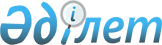 Об утверждении республиканской схемы акклиматизации и зарыбления водоемов
					
			Утративший силу
			
			
		
					Постановление Правительства Республики Казахстан от 25 января 2007 года № 57. Утратило силу постановлением Правительства Республики Казахстан от 23 августа 2013 года № 825

      Сноска. Постановление утратило силу постановлением Правительства РК от 23.08.2013 № 825 (вводится в действие по истечении двадцати одного календарного дня после первого официального опубликования).      В соответствии с  постановлением Правительства Республики Казахстан от 29 декабря 2003 года N 1344 "Об утверждении Программы развития рыбного хозяйства Республики Казахстан на 2004-2006 годы" Правительство Республики Казахстан  ПОСТАНОВЛЯЕТ: 

      1. Утвердить прилагаемую республиканскую схему акклиматизации и зарыбления водоемов. 

      2. Комитету рыбного хозяйства Министерства сельского хозяйства Республики Казахстан при разработке государственных и иных программ и проектов по вопросам рыбного хозяйства, организации комплекса рыбоводно-мелиоративных мероприятий руководствоваться настоящим постановлением. 

      3. Настоящее постановление вводится в действие со дня подписания.        Премьер-Министр 

   Республики Казахстан Утверждена         

постановлением Правительства 

Республики Казахстан    

от 25 января 2007 года   

N 57                  Республиканская схема акклиматизации и зарыбления водоемов Примечание: расшифровка аббревиатур Акк.    - акклиматизация; 

ВТВР    - водоемы товарного выращивания ценных 

          промысловых видов рыб; 

Зар.    - зарыбление; 

ИВ      - искусственное выращивание; 

КК      - вид, занесенный в Красную книгу; 

ЛС      - объект любительского (спортивного) рыболовства; 

Мест.   - местный; 

О       - отсутствует; 

ОБ      - обычный; 

П       - промысловый вид; 

Р       - редкий вид; 

РА      - редкий Акк.атизант; 

Реакк.  - реакклиматизация; 

Респ.   - республиканский; 

РЯР     - растительноядные рыбы; 

ТВ      - товарное выращивание; 

Част.   - частный 
					© 2012. РГП на ПХВ «Институт законодательства и правовой информации Республики Казахстан» Министерства юстиции Республики Казахстан
				Наиме- 

нование 

видов 

рыб Тип 

водоема 

(наиме- 

нование 

водоема) Статус 

водоема Статус 

вида 

рыбы Вид 

рыбо- 

водных 

работ Направ- 

ления 

рыбо- 

водных 

работ Допол- 

нитель- 

ные 

меро- 

приятия 1 2 3 4 5 6 7 Акмолинская область 
Карп Промыс- 

ловые 

водоемы Мест. ВТВР Зар. Товар- 

ное 

выращи- 

вание Мелио- 

ратив- 

ные 

работы Карп Водоемы 

для био- 

мелиора- 

ции и 

улучше- 

ния 

качества 

воды 

(озеро 

Боровое) Мест. П Зар. Повыше- 

ние 

рыбо- 

продук- 

тивнос- 

ти Фито- 

мелио- 

рация Карп Питом- 

ники для 

карпа 

(Заря, 

Туз, 

Домбай) Мест. П Зар. Подра- 

щивание 

поса- 

дочного 

мате- 

риала Мелио- 

ратив- 

ные 

работы Карп Питом- 

ники 

для 

белого 

амура 

и карпа 

(озеро 

Текеко- 

ль) Мест. П Зар. Подра- 

щивание 

поса- 

дочного 

мате- 

риала Мелио- 

ратив- 

ные 

работы Судак Водох- 

ранилища Мест. П Зар. Мелио- 

ратив- 

ные, 

уничто- 

жение 

туго- 

рослой 

ихтио- 

фауны Не 

тре- 

буются Сиговые Промысы- 

ловые 

водоемы Мест. ВТВР Зар. Повыше- 

ние ры- 

бопро- 

дуктив- 

ности Мелио- 

ратив- 

ный 

отлов 

мало- 

ценной 

ихтио- 

фауны Сиговые Маточные 

водоемы 

для 

пеляди 

и сигов Мест. П Зар. Поддер- 

жание 

числен- 

ности 

маточ- 

ного 

стада Мелио- 

ратив- 

ный 

отлов 

мало- 

ценной 

ихтио- 

фауны Сиговые Одноле- 

тнее 

выращи- 

вание 

товарных 

сеголет- 

ков Мест. ВТВР Зар. Повыше- 

ние 

рыбо- 

продук- 

тивнос- 

ти Фито- 

мелио- 

рация Белый 

амур Озеро 

Боровое Мест. П Зар. Товар- 

ное 

выращи- 

вание Фито- 

мелио- 

рация Белый 

амур Озеро 

Тетеколь Мест. П Зар. Подра- 

щивание 

молоди Мелио- 

ратив- 

ный 

отлов 

ихтио- 

фауны Актюбинская область 
Карп Актюбин- 

ское 

водохра- 

нилище Мест. П Зар. Форми- 

рование 

промыс- 

ловой 

числен- 

ности 

ценных 

видов 

рыб, 

повы- 

шение 

рыбоп- 

родук- 

тивнос- 

ти Охрана, 

мелио- 

ратив- 

ный 

вылов 

хищных 

видов, 

интен- 

сивное 

ведение 

рыбного 

хозяй- 

ства Карп Карга- 

линское 

водох- 

ранилище Мест. П Зар. Форми- 

рование 

промыс- 

ловой 

числен- 

ности 

ценных 

видов 

рыб, 

повы- 

шение 

рыбоп- 

родук- 

тивнос- 

ти Охрана, 

мелио- 

ратив- 

ный 

вылов 

хищных 

видов, 

интен- 

сивное 

ведение 

рыбного 

хозяй- 

ства Карп Саздин- 

ское 

водох- 

ранилище Мест. П Зар. Форми- 

рование 

промыс- 

ловой 

числен- 

ности 

ценных 

видов 

рыб, 

повы- 

шение 

рыбоп- 

родук- 

тивнос- 

ти Охрана, 

мелио- 

ратив- 

ный 

вылов 

хищных 

видов, 

интен- 

сивное 

ведение 

рыбного 

хозяй- 

ства Карп Иргиз- 

Тургай- 

ская 

система 

озер Мест. П Зар. Форми- 

рование 

промыс- 

ловой 

числен- 

ности 

ценных 

видов 

рыб, 

повы- 

шение 

рыбоп- 

родук- 

тивнос- 

ти Охрана, 

мелио- 

ратив- 

ный 

вылов 

хищных 

видов, 

интен- 

сивное 

ведение 

рыбного 

хозяй- 

ства Белый 

амур Актюбин- 

ское 

водохра- 

нилище Мест. П Зар. Форми- 

рование промыс- 

ловой 

числен- 

ности 

ценных 

видов 

рыб, 

повы- 

шение 

рыбоп- 

родук- 

тивнос- 

ти Охрана, мелио- 

ратив- 

ный 

вылов 

хищных 

видов, 

интен- 

сивное 

ведение 

рыбного 

хозяй- 

ства Белый 

амур Карга- 

линское 

водохра- 

нилище Форми- 

рование промыс- 

ловой 

числен- 

ности 

ценных 

видов 

рыб, 

повы- 

шение 

рыбоп- 

родук- 

тивнос- 

ти Охрана, мелио- 

ратив- 

ный 

вылов 

хищных 

видов, 

интен- 

сивное 

ведение 

рыбного 

хозяй- 

ства Белый 

амур Саздин- 

ское 

водохра- 

нилище Мест. П Зар. Форми- 

рование промыс- 

ловой 

числен- 

ности 

ценных 

видов 

рыб, 

повы- 

шение 

рыбоп- 

родук- 

тивнос- 

ти Охрана, мелио- 

ратив- 

ный 

вылов 

хищных 

видов, 

интен- 

сивное 

ведение 

рыбного 

хозяй- 

ства Белый 

амур Иргиз- 

Тургай- 

ская 

система 

озер Мест. П Зар. Форми- 

рование промыс- 

ловой 

числен- 

ности 

ценных 

видов 

рыб, 

повы- 

шение 

рыбоп- 

родук- 

тивнос- 

ти Охрана, мелио- 

ратив- 

ный 

вылов 

хищных 

видов, 

интен- 

сивное 

ведение 

рыбного 

хозяй- 

ства Толсто- 

лобик Актюбин- 

ское водохра- 

нилище Мест П Зар. Форми- 

рование промыс- 

ловой 

числен- 

ности 

ценных 

видов 

рыб, 

повыше- 

ние 

рыбо- 

продук- 

тивнос- 

ти Охрана, мелио- 

ратив- 

ный 

вылов 

хищных 

видов, 

интен- 

сивное 

ведение 

рыбного 

хозяй- 

ства Толсто- 

лобик Карга- 

линское 

водохра- 

нилище Мест. П Зар. Форми- 

рование промыс- 

ловой 

числен- 

ности 

ценных 

видов 

рыб, 

повыше- 

ние 

рыбо- 

продук- 

тивнос- 

ти Охрана, мелио- 

ратив- 

ный 

вылов 

хищных 

видов, 

интен- 

сивное 

ведение 

рыбного 

хозяй- 

ства Толсто- 

лобик Саздин- 

ское 

водохра- 

нилище Мест. П Зар. Форми- 

рование промыс- 

ловой 

числен- 

ности 

ценных 

видов 

рыб, 

повыше- 

ние 

рыбо- 

продук- 

тивнос- 

ти Охрана, мелио- 

ратив- 

ный 

вылов 

хищных 

видов, 

интен- 

сивное 

ведение 

рыбного 

хозяй- 

ства Толсто- 

лобик Иргиз- 

Тургай- 

ская 

система 

озер Мест. П Зар. Форми- 

рование промыс- 

ловой 

числен- 

ности 

ценных 

видов 

рыб, 

повыше- 

ние 

рыбо- 

продук- 

тивнос- 

ти Охрана, мелио- 

ратив- 

ный 

вылов 

хищных 

видов, 

интен- 

сивное 

ведение 

рыбного 

хозяй- 

ства Алматинская область 
Сазан Водоемы 

респу- 

бликан- 

ского 

значения Респ П Зар. Восста- 

новле- 

ние 

маточ- 

ного 

стада 

при 

интен- 

сивном 

промы- 

сле Мелио- 

ратив- 

ный 

отлов 

тугоро- 

слого 

леща Сазан Озера, 

пригод- 

ные для 

органи- 

зации 

товарных хозяйств Мест. ВТВР Зар. Повыше- 

ние 

рыбпро- 

дукти- 

вности Мелио- 

рати- 

вные 

работы  

(интен- 

сивное 

ведение рыбного хозяй- 

ства, 

строи- 

тель- 

ство 

дамб, 

фитоме- 

лиора- 

ция) Сазан Водоемы компле- 

ксного 

значения Мест. ЛС Зар. Повыше- 

ние 

рыбо- 

проду- 

ктивно- 

сти Мелио- 

ратив- 

ные 

работы 

(фито- 

мелио- 

рация) Сазан Озера 

реки 

Уялы Мест. О Зар. Восста- 

новле- 

ние 

маточ- 

ного 

стада Охрана Сазан Вырост- 

ные 

пруды Мест. ВТВР Зар. Повыше- 

ние 

рыбо- 

проду- 

ктивно- 

сти Мелио- 

ратив- 

ные 

работы 

(корм- 

ление; 

очист- 

ка, 

изве- 

сткова- 

ние, 

удобре- 

ние 

прудов) Толсто- 

лобик Озеро 

Кошкар- 

коль Респ. П Зар. Повыше- 

ние 

рыбо- 

проду- 

ктивно- 

сти Вылов, 

лимити- 

рован- 

ный 

величи- 

ной 

зарыб- 

ления Толсто- 

лобик Коржун- 

кольские озера Мест. ВТВР Зар. Повыше- 

ние 

рыбо- 

проду- 

ктивно-сти Мелио- 

ратив- 

ные 

работы, 

интен- 

сивное 

ведение рыбного хозяй- 

ства Толсто- 

лобик Вырост- 

ные 

пруды Мест. ВТВР Зар. Повыше- 

ние 

рыбо- 

продук- 

тивно- 

сти Мелио- 

ратив- 

ные 

работы 

(очист- 

ка, 

извест- 

кова- 

ние, 

удоб- 

рение 

прудов) Белый амур Водоемы 

респу- 

бликан- 

ского 

значения Респ. П Зар. Фитоме- 

лиора- 

ция, 

повыше- 

ние 

рыбо- 

проду- 

ктивно- 

сти Вылов, 

лимити- 

рован- 

ный 

величи- 

ной 

зарыб- 

ления Белый амур Озера, 

пригод- 

ные для 

органи- 

зации 

товарных хозяйств Мест. ВТВР Зар. Фитоме- 

лиора- 

ция, 

повыше- 

ние 

рыбо- 

проду- 

ктивно- 

сти Вылов, 

лимити- 

рован- 

ный 

величи- 

ной 

зарыб- 

ления Белый амур Водоемы 

комплек- 

сного 

значения Мест. П, ЛС Зар. Фитоме- 

лиора- 

ция, 

повыше- 

ние 

рыбо- 

проду- 

ктивно- 

сти Вылов, 

лимити- 

рован- 

ный 

величи- 

ной 

зарыб- 

ления Белый амур Озера 

реки 

Уялы Мест. О Зар. Фитоме- 

лиора- 

ция Охрана Белый амур Вырост- 

ные 

пруды Мест. ВТВР Зар. Фитоме- 

лиора- 

ция, 

повыше- 

ние 

рыбо- 

проду- 

ктивно- 

сти Мелио- 

ратив- 

ные 

работы 

(корм- 

ление; 

очист- 

ка, 

извест- 

кова- 

ние, 

удоб- 

рение 

прудов) Судак Озера 

пригод- 

ные для 

органи- 

зации 

товарных хозяйств Мест. ВТВР Зар. Мелио- 

рация, 

повыше- 

ние 

рыбо- 

проду- 

ктивно- 

сти Вылов, 

лимити- 

рован- 

ный 

величи- 

ной 

зарыб- 

ления. 

Бес- 

агаш- 

ский 

воспро- 

изводс- 

твенный 

комп- 

лекс Судак Водоемы 

комплек- 

сного 

значения Мест. П, ЛС Зар. Мелио- 

рация, 

повыше- 

ние 

рыбо- 

проду- 

ктивно- 

сти Вылов, 

лимити- 

рован- 

ный 

величи- 

ной 

зарыб- 

ления. 

Бес- 

агаш- 

ский 

воспро- 

изводс- 

твенный 

комп- 

лекс Судак Вырост- 

ные 

пруды Мест. ВТВР Зар. Повыше- 

ние 

рыбо- 

проду- 

ктивно- 

сти Бес- 

агаш- 

ский 

воспро- 

извод- 

ствен- 

ный 

комп- 

лекс Радуж- 

ная 

форель Бассейн 

реки Чилик Мест. Зар. Зар. Получе- 

ние 

проду- 

кции в 

озерно- 

товар- 

ном 

хозяй- 

стве Вылов, 

лимити- 

рован- 

ный 

величи- 

ной 

зарыб- 

ления Радуж- 

ная 

форель Бассейн реки Тургень Мест. Зар. Зар. Получе- 

ние 

проду- 

кции в 

озерно- 

товар- 

ном 

хозяй- 

стве Вылов, 

лимити- 

рован- 

ный 

величи- 

ной 

зарыб- 

ления Радуж- 

ная 

форель Бассейн 

реки 

Текес Мест. Зар. Зар. Получе- 

ние 

продук- 

ции в 

озерно- 

товар- 

ном 

хозяй- 

стве Вылов, 

лимити- 

рован- 

ный 

величи- 

ной 

зарыб- 

ления Карп Естест- 

венные 

равнин- 

ные 

водоемы, 

изолиро- 

ванные 

от осно- 

вных 

водото- 

ков, не 

сохра- 

нившие 

абори- 

генную 

ихтио- 

фауну Мест. Зар., П Зар. Поддер- 

жка 

популя- 

ции 

при 

интен- 

сивном 

промы- 

сле, 

повыше- 

ние 

рыбо- 

проду- 

ктивно- 

сти Вылов, 

лимити- 

рован- 

ный 

величи- 

ной 

зарыб- 

ления Карп Системы 

водохра- 

нилищ, 

образо- 

ванных 

на 

руслах 

водото- 

ков в их 

равниной 

части, 

иррига- 

ционные 

системы Мест. Зар. Зар. Полу- 

чение 

проду- 

кции в 

озерно- 

товар- 

ном 

хозяй- 

стве Вылов, 

лимити- 

рован- 

ный 

величи- 

ной 

зарыб- 

ления Белый 

толсто- 

лобик Естест- 

венные 

равнин- 

ные 

водоемы, 

изолиро- 

ванные 

от осно- 

вных 

водото- 

ков, не 

сохра- 

нившие 

абори- 

генную 

ихтио- 

фауну Мест. Зар., П Зар. Поддер- 

жка 

популя- 

ции 

при 

интен- 

сивном 

промы- 

сле, 

повыше- 

ние 

рыбо- 

проду- 

ктивно- 

сти Вылов, 

лимити- 

рован- 

ный 

величи- 

ной 

зарыб- 

ления Белый 

толсто- 

лобик Системы 

водохра- 

нилищ, 

образо- 

ванных 

на 

руслах 

водото- 

ков в их 

равниной 

части, 

иррига- 

ционные 

системы Мест. Зар. Зар. Полу- 

чение 

проду- 

кции в 

озерно- 

товар- 

ном 

хозяй- 

стве Вылов, 

лимити- 

рован- 

ный 

величи- 

ной 

зарыб- 

ления Белый амур Естест- 

венные 

равнин- 

ные 

водоемы, 

изолиро- 

ванные 

от осно- 

вных 

водото- 

ков, не 

сохрани-вшие 

абориге- 

нную 

ихтио- 

фауну Мест. Зар., П Зар. Поддер- 

жка 

популя- 

ции 

при 

интен- 

сивном 

промы- 

сле, 

повыше- 

ние 

рыбо- 

проду- 

ктивно- 

сти Вылов, 

лимити- 

рован- 

ный 

величи- 

ной 

зарыб- 

ления Белый амур Системы 

водохра- 

нилищ, 

образо- 

ванных 

на 

руслах 

водото- 

ков в их 

равниной 

части, 

иррига- 

ционные 

системы Мест. Зар. Зар. Полу- 

чение 

продук- 

ции в 

озерно- 

товар- 

ном 

хозяй- 

стве Вылов, 

лимити- 

рован- 

ный 

величи- 

ной 

зарыб- 

ления Шип Капша- 

гайское 

водохра- 

нилище 

и река 

Или Респ. КК Зар. Форми- 

рование 

промы- 

словой 

популя- 

ции Вылов, 

лимити- 

рован- 

ный 

величи- 

ной 

зарыб- 

ления Араль- 

ский 

усач Капша- 

гайское 

водохра- 

нилище 

и река 

Или Респ. КК Зар. Форми- 

рование 

промы- 

словой 

популя- 

ции Вылов, 

лимити- 

рован- 

ный 

величи- 

ной 

зарыб- 

ления Балхаш- 

ская 

маринка Равнин- 

ные 

водоемы, 

изолиро- 

ванные 

от 

основных 

водото- 

ков, 

сохра- 

нившие 

абори- 

генную 

ихтио- 

фауну Респ. Р, ЛС Зар. Форми- 

рование 

хозяй- 

ствен- 

но- 

ценной 

популя- 

ции Вылов, 

лимити- 

рован- 

ный 

величи- 

ной 

зарыб- 

ления Весло- 

нос озеро Балхаш Респ. Акк., Зар. Форми- 

рование 

промы- 

словой 

популя-ции Вылов, 

лимити- 

рован- 

ный 

величи- 

ной 

зарыб- 

ления Весло- 

нос Капша- 

гайское 

водохра- 

нилище Респ. Акк., Зар. Форми- 

рование 

промы- 

словой 

популя-ции Вылов, 

лимити- 

рован- 

ный 

величи- 

ной 

зарыб- 

ления Весло- 

нос Куртин- 

ское 

водохра- 

нилище Мест. Зар. Форми- 

рование 

промы- 

словой 

популя- 

ции Полу- 

чение 

проду- 

кции в 

озерно- 

товар- 

ном 

хозяй- 

стве Линь В зара- 

стающие 

равнин- 

ные 

пруды Мест. ЛС Реакк. Форми- 

рование 

промы- 

словой 

популя- 

ции, 

повыше- 

ние 

цен- 

ности 

уловов Вылов, 

лимити-рован- 

ный 

величи- 

ной 

зарыб- 

ления Белый амур Водоемы 

дельты 

реки Или Мест. Акк. Зар. Поддер- 

жка 

нере- 

стового 

стада и 

форми- 

рование 

пром- 

запаса Вылов, 

лимити- 

рован- 

ный 

величи- 

ной 

зарыб- 

ления Атырауская область 
Осетро- 

вые Река 

Урал Между- 

нар. Промы- 

словые 

(белу- 

га, 

осетр, 

севрю- 

га, 

стер- 

лядь) 

шип - 

только 

для 

восп- 

роизво- 

дства 

и НИР Зар. Зарыб- 

ление с 

целью 

воспро- 

извод- 

ства, 

сохра- 

нения 

гено- 

фонда Охрана 

рыбо- 

зимова- 

льных 

ям на 

реке, 

путей 

мигра- 

ции на 

нерест, 

охрана 

мест 

нагула 

молоди 

в пре- 

дустье- 

вом 

прост- 

ранстве 

реки, 

охрана 

моря 

(кормо- 

вой 

базы, 

мест 

нагула, 

мигра- 

ционных путей) 

от 

нефтя- 

ных 

загряз- 

нений 

и выб- 

росов. 

Мелио- 

ратив- 

ные 

работы 

по углу- 

блению 

каналов 

рыбохо- 

дов, 

нерес- 

тилища, обеспе- 

чение 

РЗО 

водоза- 

борных 

соору- 

жений 

на реке Восточно-Казахстанская область 
Карп Бухтар- 

минское водохра- 

нилище 

(озерно-речная 

часть) 

и озеро 

Зайсан Между- 

нар. П Зар. Поддер- 

жка 

популя- 

ции при 

интен- 

сивном 

промы- 

сле и не 

стаби- 

льном 

уровне Мелио- 

ратив- 

ные 

работы 

(спасе- 

ние 

молоди 

в отшну- 

рован- 

ных 

водое- 

мах) Белый амур Бухтар- 

минское водохра- 

нилище 

(озерно-речная 

часть) 

и озеро 

Зайсан Между- 

нар. РА Зар. Биоме- 

лиора- 

ция 

водо- 

ема, 

увели- 

чение 

рыбо- 

проду- 

ктивно- 

сти Мелио- 

ратив- 

ные 

работы 

(спасе- 

ние 

молоди 

в отшну- 

рован- 

ных 

водое- 

мах) Судак Бухтар- 

минское 

водохра- 

нилище 

и озеро 

Зайсан Между- 

нар. П Зар. Поддер- 

жка 

популя- 

ции при 

интен- 

сивном 

промысле Запрет 

на рыбо- 

ловство 

в период нереста, 

соблю- 

дение 

промы- 

словой 

меры Стер- 

лядь Озеро Зайсан Между- 

нар. ИВ Реакк. Восста- 

новле- 

ние и 

сохра- 

нение  

биораз- 

нообра- 

зия Запрет 

на вылов 

в первые 

годы 

вселения Осетр 

сибир- 

ский Озеро Зайсан Между- 

нар. ИВ Реакк. Восста- 

новле- 

ние и 

сохра- 

нение  

биораз- 

нообра- 

зия Запрет 

на 

вылов,  

спасение 

молоди 

в отшну- 

рован- 

ных 

водоемах Судак Шульбин- 

ское 

водохра- 

нилище Между- 

нар. П Зар. Поддер- 

жка 

популя- 

ции при 

интен- 

сивном 

промысле Запрет на рыболо- 

вство в  

период 

нереста, 

соблю- 

дение 

промы- 

словой 

меры Рипус Усть- 

Камено- 

горское 

водохра- 

нилище Мест. П Зар. Повыше- 

ние 

рыбо- 

проду- 

ктивно- 

сти Запрет 

на рыбо- 

ловство 

в  

период 

нереста, 

соблю- 

дение 

промы- 

словой 

меры Карп Абайский район Абайский район Абайский район Абайский район Абайский район Абайский район Карп Озеро Сарыколь Мест. О Акк. Получе- 

ние 

товарной 

продук- 

ции, 

повыше- 

ние  

рыбо- 

проду- 

ктивно- 

сти Техниче- 

ская 

мелио- 

рация, 

предше- 

ствующая зарыб- 

лению, 

корм- 

ление Аягозский район Аягозский район Аягозский район Аягозский район Аягозский район Аягозский район Озеро Шенекет Мест. О Акк. Полу- 

чение 

товарной 

про- 

дукции, 

повы- 

шение 

рыбопро- 

дукти- 

вности Техни- 

ческая 

мелио- 

рация, 

предше- 

ствующая зарыб- 

лению Озеро Каска- 

булак Мест. О Акк. Полу- 

чение 

товарной 

про- 

дукции, 

повы- 

шение 

рыбопро- 

дукти- 

вности Техни- 

ческая 

мелио- 

рация, 

предше- 

ствующая зарыб- 

лению Водох- 

ранилище Жилан- 

динское Мест. Р Акк. Полу- 

чение 

товарной 

про- 

дукции, 

повы- 

шение 

рыбопро- 

дукти- 

вности Техни- 

ческая 

мелио- 

рация, 

предше- 

ствующая зарыб- 

лению Бескарагайский район Бескарагайский район Бескарагайский район Бескарагайский район Бескарагайский район Бескарагайский район Озеро без названия Мест. Р Зар. Полу- 

чение 

товарной 

про- 

дукции, 

повы- 

шение 

рыбопро- 

дукти- 

вности Техни- 

ческая 

мелио- 

рация, 

предше- 

ствующая зарыб- 

лению Озеро Поляк Мест. Р Зар. Полу- 

чение 

товарной 

про- 

дукции, 

повы- 

шение 

рыбопро- 

дукти- 

вности Техни- 

ческая 

мелио- 

рация, 

предше- 

ствующая зарыб- 

лению, 

корм- 

ление Озеро Кривень- 

кое Мест. Р Зар. Полу- 

чение 

товарной 

про- 

дукции, 

повы- 

шение 

рыбопро- 

дукти- 

вности Техни- 

ческая 

мелио- 

рация, 

предше- 

ствующая зарыб- 

лению, 

корм- 

ление Озеро Долонь- 

ское Мест. Р Зар. Полу- 

чение 

товарной 

про- 

дукции, 

повы- 

шение 

рыбопро- 

дукти- 

вности Техни- 

ческая 

мелио- 

рация, 

предше- 

ствующая зарыб- 

лению Озеро Малое Мест. Р Зар. Полу- 

чение 

товарной 

про- 

дукции, 

повы- 

шение 

рыбопро- 

дукти- 

вности Техни- 

ческая 

мелио- 

рация, 

предше- 

ствующая зарыб- 

лению Бородулихинский район Бородулихинский район Бородулихинский район Бородулихинский район Бородулихинский район Бородулихинский район Озеро Ворга Мест. Р Зар. Полу- 

чение 

товарной 

про- 

дукции, 

повы- 

шение 

рыбопро- 

дуктив- 

ности Техни- 

ческая 

мелио- 

рация, 

предше- 

ствующая зарыб- 

лению, 

корм- 

ление Озеро Казенное Мест. Р Зар. Полу- 

чение 

товарной 

про- 

дукции, 

повы- 

шение 

рыбопро- 

дуктив- 

ности Техни- 

ческая 

мелио- 

рация, 

предше- 

ствующая зарыб- 

лению Озеро Камышики Мест. Р Зар. Полу- 

чение 

товарной 

про- 

дукции, 

повы- 

шение 

рыбопро- 

дуктив- 

ности Техни- 

ческая 

мелио- 

рация, 

предше- 

ствующая зарыб- 

лению Озеро Михай- 

ловское Мест. Р Зар. Полу- 

чение 

товарной 

про- 

дукции, 

повы- 

шение 

рыбопро- 

дукти- 

вности Техни- 

ческая 

мелио- 

рация, 

предше- 

ствующая зарыб- 

лению Озеро Пресное Мест. Р Зар. Полу- 

чение 

товарной 

про- 

дукции, 

повы- 

шение 

рыбопро- 

дукти- 

вности Техни- 

ческая 

мелио- 

рация, 

предше- 

ствующая зарыб- 

лению, 

корм- 

ление Пруд в 

логу 

Сароде- 

евка Мест. Р Зар. Полу- 

чение 

товарной 

про- 

дукции, 

повы- 

шение 

рыбопро- 

дуктив- 

ности Техни- 

ческая 

мелио- 

рация, 

предше- 

ствующая зарыб- 

лению, 

корм- 

ление Глубоковский район Глубоковский район Глубоковский район Глубоковский район Глубоковский район Глубоковский район Водо- 

храни- 

лище на 

реке 

Глубо- 

чанка Мест. О Акк. Полу- 

чение 

товарной 

про- 

дукции, 

повы- 

шение 

рыбопро- 

дуктив- 

ности Техни- 

ческая 

мелио- 

рация, 

предше- 

ствующая зарыб- 

лению, 

корм- 

ление Водо- 

храни- 

лище на 

реке 

Красно- 

ярка Мест. О Акк. Полу- 

чение 

товарной 

про- 

дукции, 

повы- 

шение 

рыбопро- 

дуктив- 

ности Техни- 

ческая 

мелио- 

рация, 

предше- 

ствующая зарыб- 

лению, 

корм- 

ление Водо- 

храни- 

лище на 

реке 

Жуковка Мест. О Акк. Полу- 

чение 

товарной 

про- 

дукции, 

повы- 

шение 

рыбопро- 

дуктив- 

ности Техни- 

ческая 

мелио- 

рация, 

предше- 

ствующая зарыб- 

лению, 

корм- 

ление Пруд на 

реке 

Весе- 

ловка Мест. О Акк. Полу- 

чение 

товарной 

про- 

дукции, 

повы- 

шение 

рыбопро- 

дуктив- 

ности Техни- 

ческая 

мелио- 

рация, 

предше- 

ствующая зарыб- 

лению, 

корм- 

ление Пруд на реке Секисов- 

ка Мест. ОБ Зар. Повы- 

шение 

рыбопро- 

дукти- 

вности Мелио- 

ративные работы, 

интен- 

сивное 

ведение 

рыбного 

хозяй- 

ства Жарминский район Жарминский район Жарминский район Жарминский район Жарминский район Жарминский район Водо- 

храни- 

лище на 

реке Чар Мест. ОБ Зар. Полу- 

чение 

товарной 

про- 

дукции, 

повы- 

шение 

рыбопро- 

дукти- 

вности Техни- 

ческая 

мелио- 

рация, 

предше- 

ствующая зарыб- 

лению Водохра- 

нилище 

на реке 

Кызыл-су Мест. О Акк. Полу- 

чение 

товарной 

про- 

дукции, 

повы- 

шение 

рыбопро- 

дукти- 

вности Техни- 

ческая 

мелио- 

рация, 

предше- 

ствующая зарыб- 

лению Водохра- 

нилище 

на реке 

Жанына Мест. О Акк. Полу- 

чение 

товарной 

про- 

дукции, 

повы- 

шение 

рыбопро- 

дукти- 

вности Техни- 

ческая 

мелио- 

рация, 

предше- 

ствующая зарыб- 

лению Водохра- 

нилище 

на реке 

Караган- 

ды Мест. О Акк. Полу- 

чение 

товарной 

про- 

дукции, 

повы- 

шение 

рыбопро- 

дукти- 

вности Техни- 

ческая 

мелио- 

рация, 

предше- 

ствующая зарыб- 

лению Озеро Ак-Школа Мест. Р Зар. Полу- 

чение 

товарной 

про- 

дукции, 

повы- 

шение 

рыбопро- 

дукти- 

вности Техни- 

ческая 

мелио- 

рация, 

предше- 

ствующая зарыб- 

лению Озеро Былкыл- 

дак Мест. ТВ Зар. Полу- 

чение 

товарной 

про- 

дукции, 

повы- 

шение 

рыбопро- 

дукти- 

вности Техни- 

ческая 

мелио- 

рация, 

предше- 

ствующая зарыб- 

лению, 

корм- 

ление Водо- 

храни- 

лище Комсо- 

мольское Мест. Р Зар. Полу- 

чение 

товарной 

про- 

дукции, 

повы- 

шение 

рыбопро- 

дукти- 

вности Техни- 

ческая 

мелио- 

рация, 

предше- 

ствующая зарыб- 

лению, 

корм- 

ление Водо- 

храни- 

лище Бакыр- 

чикское Мест. О Акк. Полу- 

чение 

товарной 

про- 

дукции, 

повы- 

шение 

рыбопро- 

дукти- 

вности Техни- 

ческая 

мелио- 

рация, 

предше- 

ствующая зарыб- 

лению, 

корм- 

ление Озеро Большое Маринов- 

ское Мест. Р Зар. Полу- 

чение 

товарной 

про- 

дукции, 

повы- 

шение 

рыбопро- 

дукти- 

вности Техни- 

ческая 

мелио- 

рация, 

предше- 

ствующая зарыб- 

лению Озеро Малое Маринов- 

ское Мест. Р Зар. Полу- 

чение 

товарной 

про- 

дукции, 

повы- 

шение 

рыбопро- 

дукти- 

вности Техни- 

ческая 

мелио- 

рация, 

предше- 

ствующая зарыб- 

лению, 

корм- 

ление Водо- 

храни- 

лище 

Бокон- 

ское Мест. ОБ Зар. Полу- 

чение 

товарной 

про- 

дукции, 

повы- 

шение 

рыбопро- 

дукти- 

вности Техни- 

ческая 

мелио- 

рация, 

предше- 

ствующая зарыб- 

лению Озеро Сулусары Мест. Р Зар. Полу- 

чение 

товарной 

про- 

дукции, 

повы- 

шение 

рыбопро- 

дукти- 

вности Техни- 

ческая 

мелио- 

рация, 

предше- 

ствующая зарыб- 

лению, 

корм- 

ление Озеро Верхний Балыкты- 

коль Мест. Р Зар. Полу- 

чение 

товарной 

про- 

дукции, 

повы- 

шение 

рыбопро- 

дукти- 

вности Техни- 

ческая 

мелио- 

рация, 

предше- 

ствующая зарыб- 

лению Озеро 

Нижний 

Балыкты- 

коль Мест. Р Зар. Полу- 

чение 

товарной 

про- 

дукции, 

повы- 

шение 

рыбопро- 

дукти- 

вности Техни- 

ческая 

мелио- 

рация, 

предше- 

ствующая зарыб- 

лению Озеро Караколь Мест. Р Зар. Полу- 

чение 

товарной 

про- 

дукции, 

повы- 

шение 

рыбопро- 

дукти- 

вности Техни- 

ческая 

мелио- 

рация, 

предше- 

ствующая зарыб- 

лению Зыряновский район Зыряновский район Зыряновский район Зыряновский район Зыряновский район Зыряновский район Пруд- 

копань Мест. О Акк. Полу- 

чение 

товарной 

про- 

дукции, 

повы- 

шение 

рыбопро- 

дукти- 

вности Техни- 

ческая 

мелио- 

рация, 

предше- 

ствующая зарыб- 

лению, 

корм- 

ление Кокпектинский район Кокпектинский район Кокпектинский район Кокпектинский район Кокпектинский район Кокпектинский район Водо- 

храни- 

лище на 

реке 

Ешкебай Мест. О Акк. Полу- 

чение 

товарной 

про- 

дукции, 

повы- 

шение 

рыбопро- 

дукти- 

вности Техни- 

ческая 

мелио- 

рация, 

предше- 

ствующая зарыб- 

лению Водо- 

храни- 

лище на 

реке 

Лайлы Мест. О Акк. Полу- 

чение 

товарной 

про- 

дукции, 

повы- 

шение 

рыбопро- 

дукти- 

вности Техни- 

ческая 

мелио- 

рация, 

предше- 

ствующая зарыб- 

лению, 

корм- 

ление Пруд на 

реке 

Камысты Мест. О Акк. Полу- 

чение 

товарной 

про- 

дукции, 

повы- 

шение 

рыбопро- 

дукти- 

вности Техни- 

ческая 

мелио- 

рация, 

предше- 

ствующая зарыб- 

лению, 

корм- 

ление Пруд на 

ручье 

Бектимир Мест. О Акк. Полу- 

чение 

товарной 

про- 

дукции, 

повы- 

шение 

рыбопро- 

дукти- 

вности Техни- 

ческая 

мелио- 

рация, 

предше- 

ствующая зарыб- 

лению, 

корм- 

ление Пруд на 

ручье 

Каргалды Мест. О Акк. Полу- 

чение 

товарной 

про- 

дукции, 

повы- 

шение 

рыбопро- 

дукти- 

вности Техни- 

ческая 

мелио- 

рация, 

предше- 

ствующая зарыб- 

лению, 

корм- 

ление Озеро 

Казна- 

ковское Мест. Р Зар. Полу- 

чение 

товарной 

про- 

дукции, 

повы- 

шение 

рыбопро- 

дукти- 

вности Техни- 

ческая 

мелио- 

рация, 

предше- 

ствующая зарыб- 

лению, 

корм- 

ление Озеро 

Комсо- 

мольское Мест. О Акк. Полу- 

чение 

товарной 

про- 

дукции, 

повы- 

шение 

рыбопро- 

дукти- 

вности Техни- 

ческая 

мелио- 

рация, 

предше- 

ствующая зарыб- 

лению, 

корм- 

ление Озеро Ульке- 

бокенов- 

ское Мест. Р Акк. Полу- 

чение 

товарной 

про- 

дукции, 

повы- 

шение 

рыбопро- 

дукти- 

вности Техни- 

ческая 

мелио- 

рация, 

предше- 

ствующая зарыб- 

лению, 

корм- 

ление Курчумский район Курчумский район Курчумский район Курчумский район Курчумский район Курчумский район Водо- 

храни- 

лище на 

реке 

Среднее 

Теректы Мест. О Акк. Полу- 

чение 

товарной 

про- 

дукции, 

повы- 

шение 

рыбопро- 

дукти- 

вности Техни- 

ческая 

мелио- 

рация, 

предше- 

ствующая зарыб- 

лению, 

корм- 

ление Озеро 

Кемер- 

коль Мест. ТВ Зар. Полу- 

чение 

товарной 

про- 

дукции, 

повы- 

шение 

рыбопро- 

дукти- 

вности Техни- 

ческая 

мелио- 

рация, 

предше- 

ствующая зарыб- 

лению Озеро 

Кенжебай Мест. ОБ Зар. Полу- 

чение 

товарной 

про- 

дукции, 

повы- 

шение 

рыбопро- 

дукти- 

вности Техни- 

ческая 

мелио- 

рация, 

предше- 

ствующая зарыб- 

лению Озеро 

Бурма- 

коль Мест. О Акк. Полу- 

чение 

товарной 

про- 

дукции, 

повы- 

шение 

рыбопро- 

дукти- 

вности Техни- 

ческая 

мелио- 

рация, 

предше- 

ствующая зарыб- 

лению Озеро Козен- 

коль Мест. О Акк. Полу- 

чение 

товарной 

про- 

дукции, 

повы- 

шение 

рыбопро- 

дукти- 

вности Техни- 

ческая 

мелио- 

рация, 

предше- 

ствующая зарыб- 

лению Озеро Такыр- 

коль Мест. Р Зар. Полу- 

чение 

товарной 

про- 

дукции, 

повы- 

шение 

рыбопро- 

дукти- 

вности Техни- 

ческая 

мелио- 

рация, 

предше- 

ствующая зарыб- 

лению Озеро Караколь Мест. Р Зар. Полу- 

чение 

товарной 

про- 

дукции, 

повы- 

шение 

рыбопро- 

дукти- 

вности Техни- 

ческая 

мелио- 

рация, 

предше- 

ствующая зарыб- 

лению Озеро Сарыолен Мест. ОБ Зар. Полу- 

чение 

товарной 

про- 

дукции, 

повы- 

шение 

рыбопро- 

дукти- 

вности Техни- 

ческая 

мелио- 

рация, 

предше- 

ствующая зарыб- 

лению Озеро Арасан Мест. О Акк. Полу- 

чение 

товарной 

про- 

дукции, 

повы- 

шение 

рыбопро- 

дукти- 

вности Техни- 

ческая 

мелио- 

рация, 

предше- 

ствующая зарыб- 

лению Озеро Белколь Мест. О Акк. Полу- 

чение 

товарной 

про- 

дукции, 

повы- 

шение 

рыбопро- 

дукти- 

вности Техни- 

ческая 

мелио- 

рация, 

предше- 

ствующая зарыб- 

лению Озеро Батыр- 

ханколь Мест. ТВ Зар. Полу- 

чение 

товарной 

про- 

дукции, 

повы- 

шение 

рыбопро- 

дукти- 

вности Техни- 

ческая 

мелио- 

рация, 

предше- 

ствующая зарыб- 

лению Озеро Батыр- 

ханколь Мест. ТВ Зар. Полу- 

чение 

товарной 

про- 

дукции, 

повы- 

шение 

рыбопро- 

дукти- 

вности Техни- 

ческая 

мелио- 

рация, 

предше- 

ствующая зарыб- 

лению Территория, подчиненная Семипалатинской городской администрации 
Озеро Айирсай- 

коль Мест. О Акк. Полу- 

чение 

товарной 

про- 

дукции, 

повы- 

шение 

рыбопро- 

дукти- 

вности Техни- 

ческая 

мелио- 

рация, 

предше- 

ствующая зарыб- 

лению Озеро Куконь- 

ское Мест. О Акк. Полу- 

чение 

товарной про- 

дукции, 

повы- 

шение 

рыбопро- 

дукти- 

вности Техни- 

ческая 

мелио- 

рация, 

предше- 

ствующая зарыб- 

лению Озеро Алимба Мест. ТВ Зар. Полу- 

чение 

товарной про- 

дукции, 

повы- 

шение 

рыбопро- 

дукти- 

вности Техни- 

ческая 

мелио- 

рация, 

предше- 

ствующая зарыб- 

лению Озеро Колхоз- 

ное Мест. Р Зар. Полу- 

чение 

товарной про- 

дукции, 

повы- 

шение 

рыбопро- 

дукти- 

вности Техни- 

ческая 

мелио- 

рация, 

предше- 

ствующая зарыб- 

лению Тарбагатайский район Тарбагатайский район Тарбагатайский район Тарбагатайский район Тарбагатайский район Тарбагатайский район Водохра- 

нилище 

Отгонное Мест. О Акк. Полу- 

чение 

товарной про- 

дукции, 

повы- 

шение 

рыбопро- 

дукти- 

вности Техни- 

ческая 

мелио- 

рация, 

предше- 

ствующая зарыб- 

лению, корм- 

ление Уланский район Уланский район Уланский район Уланский район Уланский район Уланский район Водо- 

храни- 

лище 

на реке 

Абла- 

кетка Мест. О Акк. Полу- 

чение 

товарной про- 

дукции, 

повы- 

шение 

рыбопро- 

дукти- 

вности Техни- 

ческая 

мелио- 

рация, 

предше- 

ствующая зарыб- 

лению, корм- 

ление Водо- 

храни- 

лище 

на реке 

Уланка Мест. О Акк. Полу- 

чение 

товарной про- 

дукции, 

повы- 

шение 

рыбопро- 

дукти- 

вности Техни- 

ческая 

мелио- 

рация, 

предше- 

ствующая зарыб- 

лению Водо- 

храни- 

лище 

на реке 

Таинты Мест. Р Зар. Полу- 

чение 

товарной про- 

дукции, 

повы- 

шение 

рыбопро- 

дукти- 

вности Техни- 

ческая 

мелио- 

рация, 

предше- 

ствующая зарыб- 

лению Водо- 

храни- 

лище 

на реке 

Уланка Мест. О Акк. Полу- 

чение 

товарной про- 

дукции, 

повы- 

шение 

рыбопро- 

дукти- 

вности Техни- 

ческая 

мелио- 

рация, 

предше- 

ствующая зарыб- 

лению Водо- 

храни- 

лище 

на реке 

Уланка Мест. О Акк. Полу- 

чение 

товарной про- 

дукции, 

повы- 

шение 

рыбопро- 

дукти- 

вности Техни- 

ческая 

мелио- 

рация, 

предше- 

ствующая зарыб- 

лению, корм- 

ление Водо- 

храни- 

лище 

на реке 

Курпа Мест. ОБ Зар. Полу- 

чение 

товарной про- 

дукции, 

повы- 

шение 

рыбопро- 

дукти- 

вности Техни- 

ческая 

мелио- 

рация, 

предше- 

ствующая зарыб- 

лению Водо- 

храни- 

лище 

на реке 

Кара-су Мест. Р Зар. Полу- 

чение 

товарной про- 

дукции, 

повы- 

шение 

рыбопро- 

дукти- 

вности Техни- 

ческая 

мелио- 

рация, 

предше- 

ствующая зарыб- 

лению, корм- 

ление Водо- 

храни- 

лище 

на реке 

Кара-су Мест. Р Зар. Полу- 

чение 

товарной про- 

дукции, 

повы- 

шение 

рыбопро- 

дукти- 

вности Техни- 

ческая 

мелио- 

рация, 

предше- 

ствующая зарыб- 

лению, корм- 

ление Пруд на 

реке 

Песчанка Мест. О Акк. Полу- 

чение 

товарной про- 

дукции, 

повы- 

шение 

рыбопро- 

дукти- 

вности Техни- 

ческая 

мелио- 

рация, 

предше- 

ствующая зарыб- 

лению Пруд на 

реке 

Жартас Мест. Р Зар. Полу- 

чение 

товарной про- 

дукции, 

повы- 

шение 

рыбопро- 

дукти- 

вности Техни- 

ческая 

мелио- 

рация, 

предше- 

ствующая зарыб- 

лению, корм- 

ление Озеро Шыбынды- 

куль Мест. Р Зар. Полу- 

чение 

товарной про- 

дукции, 

повы- 

шение 

рыбопро- 

дукти- 

вности Техни- 

ческая 

мелио- 

рация, 

предше- 

ствующая зарыб- 

лению Водо- 

храни- 

лище на 

реке 

Майне- 

кень Мест. О Акк. Полу- 

чение 

товарной про- 

дукции, 

повы- 

шение 

рыбопро- 

дукти- 

вности Техни- 

ческая 

мелио- 

рация, 

предше- 

ствующая зарыб- 

лению, корм- 

ление Водо- 

храни- 

лище на 

реке 

Дрес- 

вянка Мест. Р Зар. Полу- 

чение 

товарной про- 

дукции, 

повы- 

шение 

рыбопро- 

дукти- 

вности Техни- 

ческая 

мелио- 

рация, 

предше- 

ствующая зарыб- 

лению Пруд на 

реке 

Тугулы Мест. О Акк. Полу- 

чение 

товарной про- 

дукции, 

повы- 

шение 

рыбопро- 

дукти- 

вности Техни- 

ческая 

мелио- 

рация, 

предше- 

ствующая зарыб- 

лению Озеро 

Айир Мест. О Акк. Полу- 

чение 

товарной про- 

дукции, 

повы- 

шение 

рыбопро- 

дукти- 

вности Техни- 

ческая 

мелио- 

рация, 

предше- 

ствующая зарыб- 

лению Озеро 

Дубыга- 

линское Мест. Р Зар. Полу- 

чение 

товарной про- 

дукции, 

повы- 

шение 

рыбопро- 

дукти- 

вности Техни- 

ческая 

мелио- 

рация, 

предше- 

ствующая зарыб- 

лению Озеро 

Кашкер- 

бай Мест. Р Зар. Полу- 

чение 

товарной про- 

дукции, 

повы- 

шение 

рыбопро- 

дукти- 

вности Техни- 

ческая 

мелио- 

рация, 

предше- 

ствующая зарыб- 

лению Озеро 

Алка Мест. О Акк. Полу- 

чение 

товарной про- 

дукции, 

повы- 

шение 

рыбопро- 

дукти- 

вности Техни- 

ческая 

мелио- 

рация, 

предше- 

ствующая зарыб- 

лению Озеро Шалкар Мест. О Акк. Полу- 

чение 

товарной про- 

дукции, 

повы- 

шение 

рыбопро- 

дукти- 

вности Техни- 

ческая 

мелио- 

рация, 

предше- 

ствующая зарыб- 

лению Озеро Дюйсен Мест. О Акк. Полу- 

чение 

товарной про- 

дукции, 

повы- 

шение 

рыбопро- 

дукти- 

вности Техни- 

ческая 

мелио- 

рация, 

предше- 

ствующая зарыб- 

лению Озеро Садыр- 

коль Мест. О Акк. Полу- 

чение 

товарной про- 

дукции, 

повы- 

шение 

рыбопро- 

дукти- 

вности Техни- 

ческая 

мелио- 

рация, 

предше- 

ствующая зарыб- 

лению Озеро Садыр- 

коль Мест. О Акк. Полу- 

чение 

товарной про- 

дукции, 

повы- 

шение 

рыбопро- 

дукти- 

вности Техни- 

ческая 

мелио- 

рация, 

предше- 

ствующая зарыб- 

лению Территория, подчиненная Усть-Каменогорской областной администрации 
Пруд на 

реке 

Уланке Мест. О Акк. Полу- 

чение 

товарной про- 

дукции, 

повы- 

шение 

рыбопро- 

дукти- 

вности Техни- 

ческая 

мелио- 

рация, 

предше- 

ству- 

ющая 

зарыб- 

лению, корм- 

ление Урджарский район Урджарский район Урджарский район Урджарский район Урджарский район Урджарский район Водо- 

храни- 

лище на 

реке 

Егинсу Мест. Р Зар. Полу- 

чение 

товарной про- 

дукции, 

повы- 

шение 

рыбопро- 

дукти- 

вности Техни- 

ческая 

мелио- 

рация, 

предше- 

ству- 

ющая 

зарыб- 

лению Водо- 

храни- 

лище 

Аксуат Мест. О Акк. Полу- 

чение 

товарной про- 

дукции, 

повы- 

шение 

рыбопро- 

дукти- 

вности Техни- 

ческая 

мелио- 

рация, 

предше- 

ству- 

ющая 

зарыб- 

лению, корм- 

ление Озеро Аксу Мест. О Акк. Полу- 

чение 

товарной про- 

дукции, 

повы- 

шение 

рыбопро- 

дукти- 

вности Техни- 

ческая 

мелио- 

рация, 

предше- 

ству- 

ющая 

зарыб- 

лению Озеро Шол Мест. О Акк. Полу- 

чение 

товарной про- 

дукции, 

повы- 

шение 

рыбопро- 

дукти- 

вности Техни- 

ческая 

мелио- 

рация, 

предше- 

ству- 

ющая 

зарыб- 

лению Озеро Колдар Мест. О Акк. Полу- 

чение 

товарной про- 

дукции, 

повы- 

шение 

рыбопро- 

дукти- 

вности Техни- 

ческая 

мелио- 

рация, 

предше- 

ству- 

ющая 

зарыб- 

лению Шемонаихинский район Шемонаихинский район Шемонаихинский район Шемонаихинский район Шемонаихинский район Шемонаихинский район Пруд на 

ручье 

Попереч- 

ный Мест. О Акк. Полу- 

чение 

товарной про- 

дукции, 

повы- 

шение 

рыбопро- 

дукти- 

вности Техни- 

ческая 

мелио- 

рация, 

предше- 

ству- 

ющая 

зарыб- 

лению Пруд на 

реке 

Лосиха Мест. О Акк. Полу- 

чение 

товарной про- 

дукции, 

повы- 

шение 

рыбопро- 

дукти- 

вности Техни- 

ческая 

мелио- 

рация, 

предше- 

ству- 

ющая 

зарыб- 

лению, корм- 

ление Пруд на 

реке 

Вави- 

лонке Мест. О Акк. Полу- 

чение 

товарной про- 

дукции, 

повы- 

шение 

рыбопро- 

дукти- 

вности Техни- 

ческая 

мелио- 

рация, 

предше- 

ству- 

ющая 

зарыб- 

лению, корм- 

ление Пруд на 

реке 

Ванявка Мест. О Акк. Полу- 

чение 

товарной про- 

дукции, 

повы- 

шение 

рыбопро- 

дукти- 

вности Техни- 

ческая 

мелио- 

рация, 

предше- 

ству- 

ющая 

зарыб- 

лению, корм- 

ление Пруд на 

ручье 

Барашова Мест. О Акк. Полу- 

чение 

товарной про- 

дукции, 

повы- 

шение 

рыбопро- 

дукти- 

вности Техни- 

ческая 

мелио- 

рация, 

предше- 

ству- 

ющая 

зарыб- 

лению, корм- 

ление Пруд на 

ручье 

Бере- 

зовка Мест. О Акк. Полу- 

чение 

товарной про- 

дукции, 

повы- 

шение 

рыбопро- 

дукти- 

вности Техни- 

ческая 

мелио- 

рация, 

предше- 

ству- 

ющая 

зарыб- 

лению, корм- 

ление Пруд на 

реке 

Спасская Мест. О Акк. Полу- 

чение 

товарной про- 

дукции, 

повы- 

шение 

рыбопро- 

дукти- 

вности Техни- 

ческая 

мелио- 

рация, 

предше- 

ству- 

ющая 

зарыб- 

лению, корм- 

ление Пруд на 

реке 

Холодный 

Ключ 

(Мокрый 

лог) Мест. О Акк. Полу- 

чение 

товарной про- 

дукции, 

повы- 

шение 

рыбопро- 

дукти- 

вности Техни- 

ческая 

мелио- 

рация, 

предше- 

ству- 

ющая 

зарыб- 

лению, корм- 

ление Водо- 

храни- 

лище 

Кенюхов- 

ское Мест. ТВ Зар. Полу- 

чение 

товарной про- 

дукции, 

повы- 

шение 

рыбопро- 

дукти- 

вности Техни- 

ческая 

мелио- 

рация, 

предше- 

ству- 

ющая 

зарыб- 

лению Абайский район Абайский район Абайский район Абайский район Абайский район Абайский район Белый амур Озеро 

Сарыколь Мест. О Акк. Полу- 

чение 

товарной про- 

дукции, 

повы- 

шение 

рыбопро- 

дукти- 

вности Техни- 

ческая 

мелио- 

рация, 

предше- 

ству- 

ющая 

зарыб- 

лению Белый амур Аягозский район Аягозский район Аягозский район Аягозский район Аягозский район Аягозский район Белый амур Озеро Шенекет Мест. О Акк. Полу- 

чение 

товарной про- 

дукции, 

повы- 

шение 

рыбопро- 

дукти- 

вности Техни- 

ческая 

мелио- 

рация, 

предше- 

ству- 

ющая 

зарыб- 

лению Белый амур Озеро Каска- 

булак Мест. О Акк. Полу- 

чение 

товарной про- 

дукции, 

повы- 

шение 

рыбопро- 

дукти- 

вности Техни- 

ческая 

мелио- 

рация, 

предше- 

ству- 

ющая 

зарыб- 

лению Белый амур Водо- 

храни- 

лище 

Жилан- 

динское Мест. О Акк. Полу- 

чение 

товарной про- 

дукции, 

повы- 

шение 

рыбопро- 

дукти- 

вности Техни- 

ческая 

мелио- 

рация, 

предше- 

ству- 

ющая 

зарыб- 

лению Белый амур Бескарагайский район Бескарагайский район Бескарагайский район Бескарагайский район Бескарагайский район Бескарагайский район Белый амур Озеро 

без 

названия Мест. О Акк. Полу- 

чение 

товарной про- 

дукции, 

повы- 

шение 

рыбопро- 

дукти- 

вности Техни- 

ческая 

мелио- 

рация, 

предше- 

ству- 

ющая 

зарыб- 

лению Белый амур Озеро Поляк Мест. О Акк. Полу- 

чение 

товарной про- 

дукции, 

повы- 

шение 

рыбопро- 

дукти- 

вности Техни- 

ческая 

мелио- 

рация, 

предше- 

ству- 

ющая 

зарыб- 

лению Белый амур Озеро Криве- 

нькое Мест. О Акк. Полу- 

чение 

товарной про- 

дукции, 

повы- 

шение 

рыбопро- 

дукти- 

вности Техни- 

ческая 

мелио- 

рация, 

предше- 

ству- 

ющая 

зарыб- 

лению Белый амур Озеро Долонь- 

ское Мест. О Акк. Полу- 

чение 

товарной про- 

дукции, 

повы- 

шение 

рыбопро- 

дукти- 

вности Техни- 

ческая 

мелио- 

рация, 

предше- 

ству- 

ющая 

зарыб- 

лению Белый амур Озеро Малое Мест. О Акк. Полу- 

чение 

товарной про- 

дукции, 

повы- 

шение 

рыбопро- 

дукти- 

вности Техни- 

ческая 

мелио- 

рация, 

предше- 

ству- 

ющая 

зарыб- 

лению Белый амур Бородулихинский район Бородулихинский район Бородулихинский район Бородулихинский район Бородулихинский район Бородулихинский район Белый амур Озеро Ворга Мест. О Акк. Полу- 

чение 

товарной про- 

дукции, 

повы- 

шение 

рыбопро- 

дукти- 

вности Техни- 

ческая 

мелио- 

рация, 

предше- 

ству- 

ющая 

зарыб- 

лению Белый амур Озеро Казенное Мест. О Акк. Полу- 

чение 

товарной про- 

дукции, 

повы- 

шение 

рыбопро- 

дукти- 

вности Техни- 

ческая 

мелио- 

рация, 

предше- 

ству- 

ющая 

зарыб- 

лению Белый амур Озеро Камышики Мест. О Акк. Полу- 

чение 

товарной про- 

дукции, 

повы- 

шение 

рыбопро- 

дукти- 

вности Техни- 

ческая 

мелио- 

рация, 

предше- 

ству- 

ющая 

зарыб- 

лению Белый амур Озеро Михай- 

ловское Мест. О Акк. Полу- 

чение 

товарной про- 

дукции, 

повы- 

шение 

рыбопро- 

дукти- 

вности Техни- 

ческая 

мелио- 

рация, 

предше- 

ству- 

ющая 

зарыб- 

лению Белый амур Озеро Пресное Мест. О Акк. Полу- 

чение 

товарной про- 

дукции, 

повы- 

шение 

рыбопро- 

дукти- 

вности Техни- 

ческая 

мелио- 

рация, 

предше- 

ству- 

ющая 

зарыб- 

лению Белый амур Пруд в 

логу 

Сароде- 

евка Мест. О Акк. Полу- 

чение 

товарной про- 

дукции, 

повы- 

шение 

рыбопро- 

дукти- 

вности Техни- 

ческая 

мелио- 

рация, 

предше- 

ству- 

ющая 

зарыб- 

лению Белый амур Жарминский район Жарминский район Жарминский район Жарминский район Жарминский район Жарминский район Белый амур Озеро Верхний Балыкты- 

коль Мест. О Акк. Полу- 

чение 

товарной про- 

дукции, 

повы- 

шение 

рыбопро- 

дукти- 

вности Техни- 

ческая 

мелио- 

рация, 

предше- 

ству- 

ющая 

зарыб- 

лению Белый амур Озеро Нижний Балыкты- 

коль Мест. Р Зар. Полу- 

чение 

товарной про- 

дукции, 

повы- 

шение 

рыбопро- 

дукти- 

вности Техни- 

ческая 

мелио- 

рация, 

предше- 

ству- 

ющая 

зарыб- 

лению Белый амур Кокпектинский район Кокпектинский район Кокпектинский район Кокпектинский район Кокпектинский район Кокпектинский район Белый амур Озеро Казна- 

ковское Полу- 

чение 

товарной про- 

дукции, 

повы- 

шение 

рыбопро- 

дукти- 

вности Техни- 

ческая 

мелио- 

рация, 

предше- 

ству- 

ющая 

зарыб- 

лению Белый амур Озеро Комсо- 

мольское Мест. О Акк. Полу- 

чение 

товарной про- 

дукции, 

повы- 

шение 

рыбопро- 

дукти- 

вности Техни- 

ческая 

мелио- 

рация, 

предше- 

ству- 

ющая 

зарыб- 

лению Белый амур Курчумский район Курчумский район Курчумский район Курчумский район Курчумский район Курчумский район Белый амур Озеро Кенжебай Полу- 

чение 

товарной про- 

дукции, 

повы- 

шение 

рыбопро- 

дукти- 

вности Техни- 

ческая 

мелио- 

рация, 

предше- 

ству- 

ющая 

зарыб- 

лению Белый амур Озеро Бурма- 

коль Мест. О Акк. Полу- 

чение 

товарной про- 

дукции, 

повы- 

шение 

рыбопро- 

дукти- 

вности Техни- 

ческая 

мелио- 

рация, 

предше- 

ству- 

ющая 

зарыб- 

лению Белый амур Озеро Сарыолен Мест. О Акк. Полу- 

чение 

товарной про- 

дукции, 

повы- 

шение 

рыбопро- 

дукти- 

вности Техни- 

ческая 

мелио- 

рация, 

предше- 

ству- 

ющая 

зарыб- 

лению Территория, подчиненная Семипалатинской городской администрации 
Озеро Ийрсай-коль Полу- 

чение 

товарной про- 

дукции, 

повы- 

шение 

рыбопро- 

дукти- 

вности Техни- 

ческая 

мелио- 

рация, 

предше- 

ствующая зарыб- 

лению Озеро Куконь- 

ское Мест. О Акк. Полу- 

чение 

товарной про- 

дукции, 

повы- 

шение 

рыбопро- 

дукти- 

вности Техни- 

ческая 

мелио- 

рация, 

предше- 

ствующая зарыб- 

лению Озеро Алимба Мест. О Акк. Полу- 

чение 

товарной про- 

дукции, 

повы- 

шение 

рыбопро- 

дукти- 

вности Техни- 

ческая 

мелио- 

рация, 

предше- 

ствующая зарыб- 

лению Озеро Колхоз- 

ное Мест. О Акк. Полу- 

чение 

товарной про- 

дукции, 

повы- 

шение 

рыбопро- 

дукти- 

вности Техни- 

ческая 

мелио- 

рация, 

предше- 

ствующая зарыб- 

лению Урджарский район Урджарский район Урджарский район Урджарский район Урджарский район Урджарский район Водо- 

храни- 

лище на 

реке 

Егинсу Полу- 

чение 

товарной про- 

дукции, 

повы- 

шение 

рыбопро- 

дукти- 

вности Техни- 

ческая 

мелио- 

рация, 

предше- 

ствующая зарыб- 

лению Водо- 

храни- 

лище 

Аксуат Мест. Р Зар. Полу- 

чение 

товарной про- 

дукции, 

повы- 

шение 

рыбопро- 

дукти- 

вности Техни- 

ческая 

мелио- 

рация, 

предше- 

ствующая зарыб- 

лению Озеро Аксу Мест. Р Зар. Полу- 

чение 

товарной про- 

дукции, 

повы- 

шение 

рыбопро- 

дукти- 

вности Техни- 

ческая 

мелио- 

рация, 

предше- 

ствующая зарыб- 

лению Озеро Шол Мест. Р Зар. Полу- 

чение 

товарной про- 

дукции, 

повы- 

шение 

рыбопро- 

дукти- 

вности Техни- 

ческая 

мелио- 

рация, 

предше- 

ствующая зарыб- 

лению Шемонаихинский район Шемонаихинский район Шемонаихинский район Шемонаихинский район Шемонаихинский район Шемонаихинский район Водо- 

храни- 

лище 

Кеню- 

ховское Мест. Р Зар. Полу- 

чение 

товарной про- 

дукции, 

повы- 

шение 

рыбопро- 

дукти- 

вности Техни- 

ческая 

мелио- 

рация, 

предше- 

ствующая зарыб- 

лению Рипус Глубоковский район Глубоковский район Глубоковский район Глубоковский район Глубоковский район Глубоковский район Рипус Водо- 

храни- 

лище на 

реке 

Глубо- 

чанка Мест. О Акк. Полу- 

чение 

товарной про- 

дукции, 

повы- 

шение 

рыбопро- 

дукти- 

вности Техни- 

ческая 

мелио- 

рация, 

предше- 

ствующая зарыб- 

лению Рипус Жарминский район Жарминский район Жарминский район Жарминский район Жарминский район Жарминский район Рипус Водо- 

храни- 

лище на 

реке 

Чар Полу- 

чение 

товарной про- 

дукции, 

повы- 

шение 

рыбопро- 

дукти- 

вности Техни- 

ческая 

мелио- 

рация, 

предше- 

ствующая зарыб- 

лению Рипус Озеро 

Ак- 

Школа 

 Мест. ОБ Зар. Полу- 

чение 

товарной про- 

дукции, 

повы- 

шение 

рыбопро- 

дукти- 

вности Техни- 

ческая 

мелио- 

рация, 

предше- 

ствующая зарыб- 

лению Рипус Водо- 

храни- 

лище 

Бокон- 

ское Мест. О Акк. Полу- 

чение 

товарной про- 

дукции, 

повы- 

шение 

рыбопро- 

дукти- 

вности Техни- 

ческая 

мелио- 

рация, 

предше- 

ствующая зарыб- 

лению Рипус Озеро Сулу- 

сары Мест. О Акк. Полу- 

чение 

товарной про- 

дукции, 

повы- 

шение 

рыбопро- 

дукти- 

вности Техни- 

ческая 

мелио- 

рация, 

предше- 

ствующая зарыб- 

лению Рипус Кокпектинский район Кокпектинский район Кокпектинский район Кокпектинский район Кокпектинский район Кокпектинский район Рипус Водо- 

храни- 

лище на 

реке 

Ешкебай Полу- 

чение 

товарной про- 

дукции, 

повы- 

шение 

рыбопро- 

дукти- 

вности Техни- 

ческая 

мелио- 

рация, 

предше- 

ствующая зарыб- 

лению Рипус Водо- 

храни- 

лище на 

реке 

Лайлы Мест. О Акк. Полу- 

чение 

товарной про- 

дукции, 

повы- 

шение 

рыбопро- 

дукти- 

вности Техни- 

ческая 

мелио- 

рация, 

предше- 

ствующая зарыб- 

лению Рипус Курчумский район Курчумский район Курчумский район Курчумский район Курчумский район Курчумский район Рипус Озеро Кемер- 

коль Мест. О Акк. Полу- 

чение 

товарной про- 

дукции, 

повы- 

шение 

рыбопро- 

дукти- 

вности Техни- 

ческая 

мелио- 

рация, 

предше- 

ствующая зарыб- 

лению Рипус Озеро Такыр- 

коль Мест. О Акк. Полу- 

чение 

товарной про- 

дукции, 

повы- 

шение 

рыбопро- 

дукти- 

вности Техни- 

ческая 

мелио- 

рация, 

предше- 

ствующая зарыб- 

лению Рипус Озеро Кара- 

коль Мест. О Акк. Полу- 

чение 

товарной про- 

дукции, 

повы- 

шение 

рыбопро- 

дукти- 

вности Техни- 

ческая 

мелио- 

рация, 

предше- 

ствующая зарыб- 

лению Рипус Озеро Арасан Мест. О Акк. Полу- 

чение 

товарной про- 

дукции, 

повы- 

шение 

рыбопро- 

дукти- 

вности Техни- 

ческая 

мелио- 

рация, 

предше- 

ствующая зарыб- 

лению Рипус Озеро Белколь Мест. О Акк. Полу- 

чение 

товарной про- 

дукции, 

повы- 

шение 

рыбопро- 

дукти- 

вности Техни- 

ческая 

мелио- 

рация, 

предше- 

ствующая зарыб- 

лению Рипус Озеро Батыр- 

ханколь Мест. О Акк. Полу- 

чение 

товарной про- 

дукции, 

повы- 

шение 

рыбопро- 

дукти- 

вности Техни- 

ческая 

мелио- 

рация, 

предше- 

ствующая зарыб- 

лению Рипус Уланский район Уланский район Уланский район Уланский район Уланский район Уланский район Рипус Водо- 

храни- 

лище 

на реке 

Таинты Мест. О Акк. Полу- 

чение 

товарной про- 

дукции, 

повы- 

шение 

рыбопро- 

дукти- 

вности Техни- 

ческая 

мелио- 

рация, 

предше- 

ствующая зарыб- 

лению Рипус Водо- 

храни- 

лище 

на реке 

Дрес- 

вянка Мест. О Акк. Полу- 

чение 

товарной про- 

дукции, 

повы- 

шение 

рыбопро- 

дукти- 

вности Техни- 

ческая 

мелио- 

рация, 

предше- 

ствующая зарыб- 

лению Жамбылская область 
Карп Ташут- 

куль- 

ское водо- 

храни- 

лище Респ. П Зар. Под- 

держка 

популя- 

ции при 

интен- 

сивном 

промысле Мелио- 

ративные работы 

(спасе- 

ние 

молоди в 

отшнуро-ванных 

водое- 

мах), 

запрет 

вылова 

редких 

охраня- 

емых 

видов и 

акклима-тизации 

новых 

видов рыб Карп Терс- 

Ащибу 

лакское 

водо- 

храни- 

лище Мест. ВТВР Зар. Повы- 

шение 

рыбопро- 

дукти- 

вности Мелио- 

ративные работы 

(мелио- 

ративный вылов 

хищных 

видов), 

интен- 

сивное 

ведение 

рыбного 

хозяй- 

ства Карп Биили- 

коль Мест. ВТВР Зар. Повы- 

шение 

рыбопро- 

дукти- 

вности Мелио- 

ративные работы 

(мелио- 

ративный вылов 

хищных 

видов), 

интен- 

сивное 

ведение 

рыбного 

хозяй- 

ства Карп Акколь, Камен- 

ное Мест. ВТВР Зар. Повы- 

шение 

рыбопро- 

дукти- 

вности Мелио- 

ративные работы 

(мелио- 

ративный вылов 

хищных 

видов), 

интен- 

сивное 

ведение 

рыбного 

хозяй- 

ства Карп Второ- 

степен- 

ные 

водоемы бас- 

сейна 

рек Шу, 

Асса, 

Талас Мест. ВТВР Зар. Повы- 

шение 

рыбопро- 

дукти- 

вности Мелио- 

ративные работы 

(мелио- 

ративный вылов 

хищных 

видов), 

интен- 

сивное 

ведение 

рыбного 

хозяй- 

ства Белый амур Биили- 

коль Мест. ВТВР Зар. Повы- 

шение 

рыбопро- 

дукти- 

вности Мелио- 

ративные работы 

(мелио- 

ративный вылов 

хищных 

видов), 

интен- 

сивное 

ведение 

рыбного 

хозяй- 

ства Белый амур Акколь, Камен- 

ное Мест. ВТВР Зар. Повы- 

шение 

рыбопро- 

дукти- 

вности Мелио- 

ративные работы 

(мелио- 

ративный вылов 

хищных 

видов), 

интен- 

сивное 

ведение 

рыбного 

хозяй- 

ства Белый амур Второ- 

степен- 

ные 

водоемы бас- 

сейна 

рек Шу, 

Асса, 

Талас Мест. ВТВР Зар. Повы- 

шение 

рыбопро- 

дукти- 

вности Мелио- 

ративные работы 

(мелио- 

ративный вылов 

хищных 

видов), 

интен- 

сивное 

ведение 

рыбного 

хозяй- 

ства Толсто- 

лобик Ташут- 

куль- 

ское 

водо- 

храни- 

лище Респ. П Зар. Под- 

держка 

популя- 

ции при 

интен- 

сивном 

промысле Мелио- 

ративные работы 

(спасе- 

ние 

молоди в 

отшнуро-ванных 

водое- 

мах), 

запрет 

вылова 

редких 

охраня- 

емых 

видов и 

акклима-тизации 

новых 

видов рыб Толсто- 

лобик Терс- 

Ащибу- 

лакское водо- 

храни- 

лище Мест. ВТВР Зар. Повы- 

шение 

рыбопро- 

дукти- 

вности Мелио- 

ративные работы 

(мелио- 

ративный вылов 

хищных 

видов), 

интен- 

сивное 

ведение 

рыбного 

хозяй- 

ства Толсто- 

лобик Биили- 

коль Мест. ВТВР Зар. Повы- 

шение 

рыбопро- 

дукти- 

вности Мелио- 

ративные работы 

(мелио- 

ративный вылов 

хищных 

видов), 

интен- 

сивное 

ведение 

рыбного 

хозяй- 

ства Толсто- 

лобик Акколь, Камен- 

ное Мест. ВТВР Зар. Повы- 

шение 

рыбопро- 

дукти- 

вности Мелио- 

ративные работы 

(мелио- 

ративный вылов 

хищных 

видов), 

интен- 

сивное 

ведение 

рыбного 

хозяй- 

ства Толсто- 

лобик Второ- 

степен- 

ные 

водоемы бас- 

сейна 

рек Шу, 

Асса, 

Талас Мест. ВТВР Зар. Повы- 

шение 

рыбопро- 

дукти- 

вности Мелио- 

ративные работы 

(мелио- 

ративный вылов 

хищных 

видов), 

интен- 

сивное 

ведение 

рыбного 

хозяй- 

ства Западно-Казахстанская область 
Карп Озеро Шалкар Мест. П, ЛС Зар. Под- 

держка 

популя- 

ции при 

интен- 

сивном 

промы- 

сле, 

повыше- 

ние 

рыбопро- 

дуктив- 

ности Охрана, 

мелио- 

ративные работы Карп Водо- 

храни- 

лище на 

реке 

Барбас- 

тау Мест. П, ЛС Зар. Под- 

держка 

популя- 

ции при 

интен- 

сивном 

промы- 

сле, 

повыше- 

ние 

рыбопро- 

дукти- 

вности Охрана, 

мелио- 

ративные работы Карп Водо- 

храни- 

лище на 

реке 

Солянка Мест. П, ЛС Зар. Под- 

держка 

популя- 

ции при 

интен- 

сивном 

промы- 

сле, 

повыше- 

ние 

рыбопро- 

дукти- 

вности Охрана, 

мелио- 

ративные работы Толсто- 

лобик Озеро Шалкар Мест. П, ЛС Зар. Под- 

держка 

популя- 

ции при 

интен- 

сивном 

промы- 

сле, 

повыше- 

ние 

рыбопро- 

дукти- 

вности Охрана, 

мелио- 

ративные работы Толсто- 

лобик Водо- 

храни- 

лище на 

реке 

Барбас- 

тау Мест. П, ЛС Зар. Под- 

держка 

популя- 

ции при 

интен- 

сивном 

промы- 

сле, 

повыше- 

ние 

рыбопро- 

дукти- 

вности Охрана, 

мелио- 

ративные работы Толсто- 

лобик Водо- 

храни- 

лище на 

реке 

Солянка Мест. П, ЛС Зар. Под- 

держка 

популя- 

ции при 

интен- 

сивном 

промы- 

сле, 

повыше- 

ние 

рыбопро- 

дукти- 

вности Охрана, 

мелио- 

ративные работы Белый 

амур Озеро Шалкар Мест. П, ЛС Зар. Под- 

держка 

популя- 

ции при 

интен- 

сивном 

промы- 

сле, 

повыше- 

ние 

рыбопро- 

дукти- 

вности Охрана, 

мелио- 

ративные работы Белый 

амур Водо- 

храни- 

лище на 

реке 

Барбас- 

тау Мест. П, ЛС Зар. Под- 

держка 

популя- 

ции при 

интен- 

сивном 

промы- 

сле, 

повыше- 

ние 

рыбопро- 

дукти- 

вности Охрана, 

мелио- 

ративные работы Белый 

амур Водо- 

храни- 

лище на 

реке 

Солянка Мест. П, ЛС Зар. Под- 

держка 

популя- 

ции при 

интен- 

сивном 

промы- 

сле, 

повыше- 

ние 

рыбопро- 

дукти- 

вности Охрана, 

мелио- 

ративные работы Карагандинская область 
Карп Водо- 

храни- 

лище Шерубай-Нурин- 

ское Мест. П Зар. Под- 

держка 

популя- 

ции при 

интен- 

сивном 

промы- 

сле, 

повыше- 

ние 

рыбопро- 

дуктив- 

ности Мелио- 

ративный 

отлов 

мелких 

хищни- 

ков и 

трофи- 

ческих 

конку- 

рентов 

(плотва, 

окунь,) Карп Водо- 

храни- 

лище Самар- 

канд- 

ское Мест. П Зар. Под- 

держка 

популя- 

ции при 

интен- 

сивном 

промы- 

сле, 

повыше- 

ние 

рыбопро- 

дукти- 

вности Мелио- 

ративный 

отлов 

мелких 

хищни- 

ков и 

трофи- 

ческих 

конку- 

рентов 

(плотва, 

окунь, 

ерш) Карп Водо- 

храни- 

лище ГУ 

N 11 КиКС Респ. П Зар. Под- 

держка 

популя- 

ции при 

интен- 

сифика- 

ции 

промы- 

сла Мелио- 

ративный 

отлов 

мелких 

хищни- 

ков и 

трофи- 

ческих 

конку- 

рентов 

(плотва, 

окунь), 

интенси- 

фикация 

ведение 

рыбного 

хозяй- 

ства Карп Водо- 

храни- 

лище ВВ 

N 29 

КиКС Респ. П Зар. Повыше- 

ние 

рыбопро-дуктив- 

ности 

водоема Мелио- 

ративный 

отлов 

мелких 

хищни- 

ков и 

трофи- 

ческих 

конку- 

рентов 

(окунь) Карп Озеро Токсу- 

мак Мест. П Зар. Под- 

держка 

популя- 

ции при 

интен- 

сивном 

промы- 

сле. Мелио- 

ративный 

отлов 

мелких 

хищни- 

ков и 

трофи- 

ческих 

конку- 

рентов 

(окунь), 

интен- 

сивное 

ведение 

рыбного 

хозяй- 

ства Карп Водохра- 

нилище Ащисуй- 

ское Мест. П Зар. Повыше- 

ние 

рыбопро- 

дукти- 

вности 

водоема Мелио- 

ративный 

отлов 

мелких 

хищни- 

ков, 

интен- 

сивное 

ведение 

рыбного 

хозяй- 

ства Карп Водо- 

храни- 

лище 

Саран- 

ское Мест. П Зар. Повыше- 

ние 

рыбопро- 

дукти- 

вности 

водоема Дно- 

углуби- 

тельные 

работы, 

мелио- 

ративный 

отлов 

амур- 

ского 

чебачка. Белый амур Водо- 

храни- 

лище Шерубай-Нурин- 

ское Мест. П Зар. Повыше- 

ние 

рыбопро- 

дукти- 

вности 

водоема Мелио- 

ративный 

отлов 

мелких 

хищни- 

ков и 

трофи- 

ческих 

конку- 

рентов 

(плотва, 

окунь) Белый амур Водо- 

храни- 

лище 

Саран- 

ское Мест. П Зар. Повыше- 

ние 

рыбопро- 

дукти- 

вности 

водоема, 

биоло- 

гическая 

мелио- 

рация. Дно- 

углуби- 

тельные 

работы. Белый амур Водо- 

храни- 

лище ГУ 

N 11 

КиКС Респ. П Зар. Повыше- 

ние 

рыбопро- 

дукти- 

вности 

водоема, 

биоло- 

гическая 

мелио- 

рация. Запрет 

на 

акклима- 

тизацию 

новых 

видов, 

интенси- 

фикация 

ведения 

рыбного 

хозяй- 

ства Белый амур Водо- 

храни- 

лище ГУ 

N 10 

КиКС Респ. П Зар. Повыше- 

ние 

рыбопро- 

дукти- 

вности 

водоема, 

биоло- 

гическая 

мелио- 

рация. Запрет 

на 

акклима- 

тизацию 

новых 

видов, 

интенси- 

фикация 

ведения 

рыбного 

хозяй- 

ства Карась Водохра- 

нилище Ащисуй- 

ское Мест. П Зар. (пере- 

селе- 

ние) Повыше- 

ние 

продукт- 

ивности 

популя- 

ции Запрет 

на 

акклима- 

тизацию 

новых 

видов, 

интенси- 

фикация 

ведения 

рыбного 

хозяй- 

ства Карась Водо- 

храни- 

лище Шерубай-Нурин- 

ское Мест. П Зар. (пере- 

селе- 

ние) Повыше- 

ние 

продукт- 

ивности 

популя- 

ции Мелио- 

ративный отлов 

мелких 

хищни- 

ков и 

трофи- 

ческих 

конку- 

рентов 

(плотва, 

окунь) Белый толсто- 

лобик Водо- 

храни- 

лище ГУ 

N 11 

КиКС Респ. П Зар. Повыше- 

ние 

рыбопро- 

дукти- 

вности 

водоема Запрет 

на 

акклима- 

тизацию 

новых 

видов, 

интенси- 

фикация 

ведения 

рыбного 

хозяй- 

ства Белый толсто- 

лобик Водо- 

храни- 

лище Шерубай-Нурин- 

ское Мест. П Зар. Повыше- 

ние 

рыбопро- 

дукти- 

вности 

водоема Мелио- 

ративный отлов 

мелких 

хищни- 

ков и 

трофи- 

ческих 

конку- 

рентов 

(плотва, 

окунь) Судак Водо- 

храни- 

лище Шерубай-Нурин- 

ское Мест. П Зар. Повыше- 

ние 

рыбопро- 

дукти- 

вности 

водоема Запрет 

на 

акклима- 

тизацию 

новых 

видов, 

интенси- 

фикация 

ведения 

рыбного 

хозяй- 

ства Судак Водо- 

храни- 

лище Чкалов- 

ское Мест. П Зар. Повыше- 

ние 

рыбопро- 

дукти- 

вности 

водоема Развитие 

любите- 

льского 

рыболо- 

вства Судак Озеро Сасык- 

коль Мест. П Зар. Повыше- 

ние 

рыбопро- 

дуктив- 

ности 

водоема, 

под- 

держание популя- 

ции в 

условиях интенси- 

фикации 

промы- 

сла. Запрет 

на 

акклима- 

тизацию 

новых 

видов, 

интенси- 

фикация 

ведения 

рыбного 

хозяй- 

ства. Судак Водо- 

храни- 

лище ГУ 

N 29 

КиКС Респ. П Зар. Повыше- 

ние 

рыбопро- 

дукти- 

вности 

водоема. Запрет 

на 

акклима- 

тизацию 

новых 

видов, 

интенси- 

фикация 

ведения 

рыбного 

хозяй- 

ства. Костанайская и Северо-Казахстанская области 
Карп Водо- 

храни- 

лища Мест. П Зар. Товарное выращи- 

вание Фито- 

мелио- 

рация Карп Промы- 

словые 

водоемы Мест. ВТВР Зар. Повыше- 

ние 

рыбопро-дукти- 

вности Мелио- 

ративные 

работы 

(очист- 

ка, 

извест- 

кование, 

удоб- 

рение 

прудов) Карп Водоемы для 

подра- 

щивания 

молоди 

рыб Мест. П Зар. Подра- 

щивание 

поса- 

дочного 

мате- 

риала Мелио- 

ративные 

работы 

(очист- 

ка, 

извест- 

кование, 

удоб- 

рение 

прудов) Судак Водо- 

храни- 

лища Мест. П Зар. Мелиора- 

тивные, 

уничто- 

жение 

тугоро- 

слой 

ихтио- 

фауны Не 

требу- 

ется Сиговые Водо- 

храни- 

лища Мест. П Зар. Повыше- 

ние 

рыбопро-дукти- 

вности Мелио- 

ративный 

отлов 

малоцен- 

ной 

ихтио- 

фауны Сиговые Промы- 

словые 

водоемы Мест. ВТВР Зар. Повыше- 

ние 

рыбопро-дукти- 

вности Мелио- 

ративный 

отлов 

малоцен- 

ной 

ихтио- 

фауны Сиговые Водоемы для 

подра- 

щивания 

молоди 

рыб Мест. ВТВР Зар. Повыше- 

ние 

рыбопро-дукти- 

вности Фито- 

мелио- 

рация Сиговые Маточный водоем 

для 

пеляди 

(Жаксы- 

Жангис- 

тау) Мест. П Зар. Под- 

держание числен- 

ности 

маточ- 

ного 

стада Мелио- 

ративный 

отлов 

малоцен- 

ной 

ихтио- 

фауны Сиговые Одноле- 

тнее 

выращи- 

вание 

товарных сеголет- 

ков Мест. ВТВР Зар. Повыше- 

ние 

рыбопро-дукти- 

вности Фито- 

мелио- 

рация Кызылординская область 
Карп Камышлы- 

башская 

система 

озер Мест. П Зар. Повыше- 

ние 

рыбопро-дукти- 

вности Охрана, 

мелио- 

ративный вылов 

хищных 

видов, 

интенси- 

вное 

ведение 

рыбного 

хозяй- 

ства Карп Ахшатау- 

ская 

система 

oзep Мест. П Зар. Повыше- 

ние 

рыбопро-дукти- 

вности Охрана, 

мелио- 

ративный вылов 

хищных 

видов, 

интенси- 

вное 

ведение 

рыбного 

хозяй- 

ства Белый амур Камышлы- 

башская 

система 

озер Мест. П Зар. Повыше- 

ние 

рыбопро-дукти- 

вности Охрана, 

мелио- 

ративный вылов 

хищных 

видов, 

интенси- 

вное 

ведение 

рыбного 

хозяй- 

ства Белый амур Ахшатау- 

ская 

система 

oзep Мест. П Зар. Повыше- 

ние 

рыбопро-дукти- 

вности Охрана, 

мелио- 

ративный вылов 

хищных 

видов, 

интенси- 

вное 

ведение 

рыбного 

хозяй- 

ства Толсто- 

лобик Камышлы- 

башская 

система 

озер Мест. П Зар. Повыше- 

ние 

рыбопро-дукти- 

вности Охрана, 

мелио- 

ративный вылов 

хищных 

видов, 

интенси- 

вное 

ведение 

рыбного 

хозяй- 

ства Толсто- 

лобик Ахшатау- 

ская 

система 

oзep Мест. П Зар. Повыше- 

ние 

рыбопро-дукти- 

вности Охрана, 

мелио- 

ративный вылов 

хищных 

видов, 

интенси- 

вное 

ведение 

рыбного 

хозяй- 

ства Шип Араль- 

ское 

(Малое) 

море Респ. КК Реакк. Увели- 

чение 

числен- 

ности 

редких и 

исчеза- 

ющих 

видов до 

хозяй- 

ственной значи- 

мости Охрана и 

запрет 

вылова 

редких 

охраня- 

емых 

видов Павлодарская область 
Карп, 

белый 

амур, 

гибрид 

белого 

и пест- 

рого 

толсто- 

лобика, рипус Водо- 

храни- 

лище ГУ-1 Респ. П 

РА 

 

 

 

 

 

 

 

              П Зар. Биомели- 

орация 

водоема, 

увели- 

чение 

рыбопро-дукти- 

вности Запрет на 

рыболо- 

вство в 

период 

нереста, 

соблю- 

дение 

промы- 

словой 

меры Карп, Белый амур Водо- 

храни- 

лище ГУ-2 Респ. П 

РА Зар. Биомели- 

орация 

водоема, 

увели- 

чение 

рыбопро-дукти- 

вности Запрет на 

рыболо- 

вство в 

период 

нереста, 

соблю- 

дение 

промы- 

словой 

меры Карп, 

белый 

амур, 

гибрид 

белого 

и пест- 

рого 

толсто- 

лобика Водо- 

храни- 

лище ГУ-3 Респ. П 

РА Зар. Биомели- 

орация 

водоема, 

увели- 

чение 

рыбопро-дукти- 

вности Запрет на 

рыболо- 

вство в 

период 

нереста, 

соблю- 

дение 

промы- 

словой 

меры Карп, 

белый 

амур, 

гибрид 

белого 

и пест- 

рого 

толсто- 

лобика Водо- 

храни- 

лище ГУ-4 Респ. П 

РА Зар. Биомели- 

орация 

водоема, 

увели- 

чение 

рыбопро-дукти- 

вности Запрет на 

рыболо- 

вство в 

период 

нереста, 

соблю- 

дение 

промы- 

словой 

меры Карп, 

белый 

амур, 

гибрид 

белого 

и пест- 

рого 

толсто- 

лобика Водо- 

храни- 

лище ГУ-5 Респ. П 

РА Зар. Биомели- 

орация 

водоема, 

увели- 

чение 

рыбопро-дукти- 

вности Запрет на 

рыболо- 

вство в 

период 

нереста, 

соблю- 

дение 

промы- 

словой 

меры Карп, Белый амур Водо- 

храни- 

лище ГУ-6 Респ. П 

РА Зар. Биомели- 

орация 

водоема, 

увели- 

чение 

рыбопро-дукти- 

вности Запрет на 

рыболо- 

вство в 

период 

нереста, 

соблю- 

дение 

промы- 

словой 

меры Карп, 

белый 

амур, 

гибрид 

белого 

и пест- 

рого 

толсто- 

лобика, рипус Водо- 

храни- 

лище ГУ-7 Респ. П 

РА 

 

 

 

 

 

 

 

              РА Зар. Биомели- 

орация 

водоема, 

увели- 

чение 

рыбопро-дукти- 

вности Запрет на 

рыболо- 

вство в 

период 

нереста, 

соблю- 

дение 

промы- 

словой 

меры Карп, 

белый 

амур, 

гибрид 

белого 

и пест- 

рого 

толсто- 

лобика, рипус Водо- 

храни- 

лище ГУ-8 Респ. П 

РА       РА Зар. Биомели- 

орация 

водоема, 

увели- 

чение 

рыбопро-дукти- 

вности Запрет на 

рыболо- 

вство в 

период 

нереста, 

соблю- 

дение 

промы- 

словой 

меры Карп Аксусский район Аксусский район Аксусский район Аксусский район Аксусский район Аксусский район Карп Озеро Ащикуль Мест. П Зар. Полу- 

чение 

товарной про- 

дукции, 

повы- 

шение 

рыбопро- 

дукти- 

вности Техни- 

ческая 

мелио- 

рация, 

предше- 

ствующая зарыб- 

лению Карп Баянаульский район Баянаульский район Баянаульский район Баянаульский район Баянаульский район Баянаульский район Карп Озеро Жарлы- 

коль Мест. П Зар. Полу- 

чение 

товарной про- 

дукции, 

повы- 

шение 

рыбопро- 

дукти- 

вности Техни- 

ческая 

мелио- 

рация, 

предше- 

ствующая зарыб- 

лению Карп Озеро Кунды- 

коль Мест. П Зар. Полу- 

чение 

товарной про- 

дукции, 

повы- 

шение 

рыбопро- 

дукти- 

вности Техни- 

ческая 

мелио- 

рация, 

предше- 

ствующая зарыб- 

лению Карп Озеро Батпак- 

коль Мест. П Зар. Полу- 

чение 

товарной про- 

дукции, 

повы- 

шение 

рыбопро- 

дукти- 

вности Техни- 

ческая 

мелио- 

рация, 

предше- 

ствующая зарыб- 

лению Карп Прочие 

водоемы 

малой 

площади Мест. П Зар. Полу- 

чение 

товарной про- 

дукции, 

повы- 

шение 

рыбопро- 

дукти- 

вности Техни- 

ческая 

мелио- 

рация, 

предше- 

ствующая зарыб- 

лению, корм- 

ление Карп Иртышский район Иртышский район Иртышский район Иртышский район Иртышский район Иртышский район Карп Озеро Кольце- 

вое Мест. П Зар. Полу- 

чение 

товарной про- 

дукции, 

повы- 

шение 

рыбопро- 

дукти- 

вности Техни- 

ческая 

мелио- 

рация, 

предше- 

ствующая зарыб- 

лению, 

противо- 

заморные меропри- 

ятия Карп Прочие 

водоемы 

малой 

площади Мест. П Зар. Полу- 

чение 

товарной про- 

дукции, 

повы- 

шение 

рыбопро- 

дукти- 

вности Техни- 

ческая 

мелио- 

рация, 

предше- 

ствующая зарыб- 

лению, корм- 

ление Карп Лебяженский район Лебяженский район Лебяженский район Лебяженский район Лебяженский район Лебяженский район Карп Озеро Малыбай Мест. П Зар. Полу- 

чение 

товарной про- 

дукции, 

повы- 

шение 

рыбопро- 

дукти- 

вности Техни- 

ческая 

мелио- 

рация, 

предше- 

ствующая зарыб- 

лению, 

противо- 

заморные меропри- 

ятия Карп Озеро Тлеу- 

берды Мест. О Акк. Полу- 

чение 

товарной про- 

дукции, 

повы- 

шение 

рыбопро- 

дукти- 

вности Техни- 

ческая 

мелио- 

рация, 

предше- 

ствующая зарыб- 

лению, 

противо- 

заморные меропри- 

ятия Карп Успенский район Успенский район Успенский район Успенский район Успенский район Успенский район Карп Озеро Таволжан Мест. П Зар. Полу- 

чение 

товарной про- 

дукции, 

повы- 

шение 

рыбопро- 

дукти- 

вности Техни- 

ческая 

мелио- 

рация, 

предше- 

ствующая зарыб- 

лению, 

противо- 

заморные меропри- 

ятия Карп Озеро Лозовое Мест. П Зар. Полу- 

чение 

товарной про- 

дукции, 

повы- 

шение 

рыбопро- 

дукти- 

вности Техни- 

ческая 

мелио- 

рация, 

предше- 

ствующая зарыб- 

лению, 

противо- 

заморные меропри- 

ятия Карп Озеро Чаган Мест. П Зар. Полу- 

чение 

товарной про- 

дукции, 

повы- 

шение 

рыбопро- 

дукти- 

вности Техни- 

ческая 

мелио- 

рация, 

предше- 

ствующая зарыб- 

лению, 

противо- 

заморные меропри- 

ятия Карп Прочие 

водоемы 

малой 

площади Мест. О Акк. Полу- 

чение 

товарной про- 

дукции, 

повы- 

шение 

рыбопро- 

дукти- 

вности Техни- 

ческая 

мелио- 

рация, 

предше- 

ствующая зарыб- 

лению, корм- 

ление Карп Щербактинский район Щербактинский район Щербактинский район Щербактинский район Щербактинский район Щербактинский район Карп Озеро Тугулбай Мест. П Зар. Полу- 

чение 

товарной про- 

дукции, 

повы- 

шение 

рыбопро- 

дукти- 

вности Техни- 

ческая 

мелио- 

рация, 

предше- 

ствующая зарыб- 

лению, 

противо- 

заморные меропри- 

ятия Карп Прочие 

водоемы 

малой 

площади Мест. О Акк. Полу- 

чение 

товарной про- 

дукции, 

повы- 

шение 

рыбопро- 

дукти- 

вности Техни- 

ческая 

мелио- 

рация, 

предше- 

ствующая зарыб- 

лению, корм- 

ление Карп Экибастузский район Экибастузский район Экибастузский район Экибастузский район Экибастузский район Экибастузский район Карп Озеро Куттыяк- 

сор Мест. П Зар. Полу- 

чение 

товарной про- 

дукции, 

повы- 

шение 

рыбопро- 

дукти- 

вности Техни- 

ческая 

мелио- 

рация, 

предше- 

ствующая зарыб- 

лению, 

противо- 

заморные меропри- 

ятия Карп Озеро Аулие- 

коль Мест. О Акк. Полу- 

чение 

товарной про- 

дукции, 

повы- 

шение 

рыбопро- 

дукти- 

вности Техни- 

ческая 

мелио- 

рация, 

предше- 

ствующая зарыб- 

лению, 

противо- 

заморные меропри- 

ятия Карп Озеро 

Басинты Мест. О Акк. Полу- 

чение 

товарной про- 

дукции, 

повы- 

шение 

рыбопро- 

дукти- 

вности Техни- 

ческая 

мелио- 

рация, 

предше- 

ствующая зарыб- 

лению, 

противо- 

заморные меропри- 

ятия Карп Озеро Ащикуль Мест. О Акк. Полу- 

чение 

товарной про- 

дукции, 

повы- 

шение 

рыбопро- 

дукти- 

вности Техни- 

ческая 

мелио- 

рация, 

предше- 

ствующая зарыб- 

лению Карп Озеро Кунды- 

коль Мест. П Зар. Полу- 

чение 

товарной про- 

дукции, 

повы- 

шение 

рыбопро- 

дукти- 

вности Техни- 

ческая 

мелио- 

рация, 

предше- 

ствующая зарыб- 

лению Карп Озеро Токколь Мест. П Зар. Полу- 

чение 

товарной про- 

дукции, 

повы- 

шение 

рыбопро- 

дукти- 

вности Техни- 

ческая 

мелио- 

рация, 

предше- 

ствующая зарыб- 

лению, 

противо- 

заморные меропри- 

ятия Карп Озеро Исенсор Мест. П Зар. Полу- 

чение 

товарной про- 

дукции, 

повы- 

шение 

рыбопро- 

дукти- 

вности Техни- 

ческая 

мелио- 

рация, 

предше- 

ствующая зарыб- 

лению, 

противо- 

заморные меропри- 

ятия Карп Озеро Базайгыр Мест. П Зар. Полу- 

чение 

товарной про- 

дукции, 

повы- 

шение 

рыбопро- 

дукти- 

вности Техни- 

ческая 

мелио- 

рация, 

предше- 

ствующая зарыб- 

лению, 

противо- 

заморные меропри- 

ятия Карп Озеро Омурзак Мест. О Акк. Полу- 

чение 

товарной про- 

дукции, 

повы- 

шение 

рыбопро- 

дукти- 

вности Техни- 

ческая 

мелио- 

рация, 

предше- 

ствующая зарыб- 

лению, 

противо- 

заморные меропри- 

ятия Карп Озеро Гвардеец Мест. О Акк. Полу- 

чение 

товарной про- 

дукции, 

повы- 

шение 

рыбопро- 

дукти- 

вности Техни- 

ческая 

мелио- 

рация, 

предше- 

ствующая зарыб- 

лению, 

противо- 

заморные меропри- 

ятия Карп Озеро Елемес Мест. О Акк. Полу- 

чение 

товарной про- 

дукции, 

повы- 

шение 

рыбопро- 

дукти- 

вности Техни- 

ческая 

мелио- 

рация, 

предше- 

ствующая зарыб- 

лению Карп Прочие водоемы малой площади Мест. О Акк. Полу- 

чение 

товарной про- 

дукции, 

повы- 

шение 

рыбопро- 

дукти- 

вности Техни- 

ческая 

мелио- 

рация, 

предше- 

ствующая зарыб- 

лению, корм- 

ление Белый 

амур Аксусский район Аксусский район Аксусский район Аксусский район Аксусский район Аксусский район Белый 

амур Озеро Ащикуль Мест. О Акк. Полу- 

чение 

товарной про- 

дукции, 

повы- 

шение 

рыбопро- 

дукти- 

вности Техни- 

ческая 

мелио- 

рация, 

предше- 

ствующая зарыб- 

лению Белый 

амур Баянаульский район Баянаульский район Баянаульский район Баянаульский район Баянаульский район Баянаульский район Белый 

амур Озеро Жарлы- 

коль Мест. О Акк. Полу- 

чение 

товарной про- 

дукции, 

повы- 

шение 

рыбопро- 

дукти- 

вности Техни- 

ческая 

мелио- 

рация, 

предше- 

ствующая зарыб- 

лению Белый 

амур Озеро Батпак- 

коль Мест. О Акк. Полу- 

чение 

товарной про- 

дукции, 

повы- 

шение 

рыбопро- 

дукти- 

вности Техни- 

ческая 

мелио- 

рация, 

предше- 

ствующая зарыб- 

лению Белый 

амур Лебяжинский район Лебяжинский район Лебяжинский район Лебяжинский район Лебяжинский район Лебяжинский район Белый 

амур Озеро Малыбай Мест. О Акк. Полу- 

чение 

товарной про- 

дукции, 

повы- 

шение 

рыбопро- 

дукти- 

вности Техни- 

ческая 

мелио- 

рация, 

предше- 

ствующая зарыб- 

лению Белый 

амур Озеро Тлеубер- 

ды Мест. О Акк. Полу- 

чение 

товарной про- 

дукции, 

повы- 

шение 

рыбопро- 

дукти- 

вности Техни- 

ческая 

мелио- 

рация, 

предше- 

ствующая зарыб- 

лению Белый 

амур Успенский район Успенский район Успенский район Успенский район Успенский район Успенский район Белый 

амур Озеро 

Таволжан Мест. О Акк. Полу- 

чение 

товарной про- 

дукции, 

повы- 

шение 

рыбопро- 

дукти- 

вности Техни- 

ческая 

мелио- 

рация, 

предше- 

ствующая зарыб- 

лению Белый 

амур Озеро Чаган Мест. О Акк. Полу- 

чение 

товарной про- 

дукции, 

повы- 

шение 

рыбопро- 

дукти- 

вности Техни- 

ческая 

мелио- 

рация, 

предше- 

ствующая зарыб- 

лению Белый 

амур Щербактинский район Щербактинский район Щербактинский район Щербактинский район Щербактинский район Щербактинский район Белый 

амур Озеро Тугулбай Мест. О Акк. Полу- 

чение 

товарной про- 

дукции, 

повы- 

шение 

рыбопро- 

дукти- 

вности Техни- 

ческая 

мелио- 

рация, 

предше- 

ствующая зарыб- 

лению Белый 

амур Экибастузский район Экибастузский район Экибастузский район Экибастузский район Экибастузский район Экибастузский район Белый 

амур Озеро Кут- 

тыяксор Мест. О Акк. Полу- 

чение 

товарной про- 

дукции, 

повы- 

шение 

рыбопро- 

дукти- 

вности Техни- 

ческая 

мелио- 

рация, 

предше- 

ствующая зарыб- 

лению Белый 

амур Озеро Аулие- 

коль Мест. О Акк. Полу- 

чение 

товарной про- 

дукции, 

повы- 

шение 

рыбопро- 

дукти- 

вности Техни- 

ческая 

мелио- 

рация, 

предше- 

ствующая зарыб- 

лению Белый 

амур Озеро Басинты Мест. О Акк. Полу- 

чение 

товарной про- 

дукции, 

повы- 

шение 

рыбопро- 

дукти- 

вности Техни- 

ческая 

мелио- 

рация, 

предше- 

ствующая зарыб- 

лению Белый 

амур Озеро Ащикуль Мест. О Акк. Полу- 

чение 

товарной про- 

дукции, 

повы- 

шение 

рыбопро- 

дукти- 

вности Техни- 

ческая 

мелио- 

рация, 

предше- 

ствующая зарыб- 

лению Белый 

амур Озеро Исенсор Мест. О Акк. Полу- 

чение 

товарной про- 

дукции, 

повы- 

шение 

рыбопро- 

дукти- 

вности Техни- 

ческая 

мелио- 

рация, 

предше- 

ствующая зарыб- 

лению Белый 

амур Озеро Базайгыр Мест. О Акк. Полу- 

чение 

товарной про- 

дукции, 

повы- 

шение 

рыбопро- 

дукти- 

вности Техни- 

ческая 

мелио- 

рация, 

предше- 

ствующая зарыб- 

лению Белый 

амур Озеро Омурзак Мест. О Акк. Полу- 

чение 

товарной про- 

дукции, 

повы- 

шение 

рыбопро- 

дукти- 

вности Техни- 

ческая 

мелио- 

рация, 

предше- 

ствующая зарыб- 

лению Белый 

амур Озеро Гвардеец Мест. О Акк. Полу- 

чение 

товарной про- 

дукции, 

повы- 

шение 

рыбопро- 

дукти- 

вности Техни- 

ческая 

мелио- 

рация, 

предше- 

ствующая зарыб- 

лению Белый 

амур Озеро Елемес Мест. О Акк. Полу- 

чение 

товарной про- 

дукции, 

повы- 

шение 

рыбопро- 

дукти- 

вности Техни- 

ческая 

мелио- 

рация, 

предше- 

ствующая зарыб- 

лению Южно-Казахстанская область 
Карп Шарда- 

ринское водо- 

храни- 

лище Респ. П Зар. Под- 

держка популя- 

ции при интен- 

сивном промысле Мелио- 

ративные 

работы 

(спа- 

сение 

молоди в 

отшнуро- 

ванных 

водо- 

емах), 

запрет 

вылова 

редких 

охра- 

няемых 

видов и 

акклима- 

тизации 

новых 

видов рыб Карп Бугунь- 

ское водохра- 

нилище Мест. ВТВР Зар. Повы- 

шение 

рыбопро- 

дукти- 

вности Вылов, лимити- 

рованныйвели- 

чиной 

зарыб- 

ления Карп Бадам- 

ское 

водохра- 

нилище Мест. ВТВР Зар. Повы- 

шение 

рыбопро- 

дукти- 

вности Мелио- 

ративные 

работы 

(мелио- 

ративный 

вылов 

хищных 

видов), 

интен- 

сивное 

ведение 

рыбного 

хозяй- 

ства Карп Буржар- 

ское 

верхнее и ниж- 

нее 

водо- 

храни- 

лища Мест. ВТВР Зар. Повы- 

шение 

рыбопро- 

дукти- 

вности Мелио- 

ративные 

работы 

(мелио- 

ративный 

вылов 

хищных 

видов), 

интен- 

сивное 

ведение 

рыбного 

хозяй- 

ства Карп Тогу- 

ское, 

Каша- 

гайское водо- 

храни- 

лища Мест. ВТВР Зар. Повы- 

шение 

рыбопро- 

дукти- 

вности Мелио- 

ративные 

работы 

(мелио- 

ративный 

вылов 

хищных 

видов), 

интен- 

сивное 

ведение 

рыбного 

хозяй- 

ства Карп река Сырдарья Мест. П Зар. Под- 

держка популя- 

ции при интен- 

сивном про- 

мысле, 

повы- 

шение 

рыбопро- 

дукти- 

вности Мелио- 

ративные 

работы 

(спа- 

сение 

молоди в 

отшнуро- 

ванных 

водо- 

емах), 

запрет 

вылова 

редких 

охра- 

няемых 

видов и 

акклима- 

тизации 

новых 

видов рыб Карп Пой- 

менные 

водоемы 

реки 

Сырдарья Мест. П Зар. Под- 

держка популя- 

ции при интен- 

сивном про- 

мысле, 

повы- 

шение 

рыбопро- 

дукти- 

вности Мелио- 

ративные 

работы 

(спа- 

сение 

молоди в 

отшнуро- 

ванных 

водо- 

емах), 

запрет 

вылова 

редких 

охра- 

няемых 

видов и 

акклима- 

тизации 

новых 

видов рыб Карп Система озер 

Казоты 

(бас- 

сейн 

реки 

Талас) Мест. П Зар. Форми- 

рование 

промыс- 

ловых 

стад, 

повы- 

шение 

рыбопро- 

дукти- 

вности 

 

 Мелио- 

ративные 

работы 

(спа- 

сение 

молоди в 

отшнуро- 

ванных 

водо- 

емах), 

запрет 

вылова 

редких 

охра- 

няемых 

видов и 

акклима- 

тизации 

новых 

видов рыб Толсто- 

лобик река 

Сырдарья 

и 

поймен- 

ные 

водоемы Мест. П Зар. Под- 

держка популя- 

ции при интен- 

сивном про- 

мысле, 

повы- 

шение 

рыбопро- 

дукти- 

вности Вылов, лимити- 

рованный вели- 

чиной 

зарыб- 

ления, 

мелио- 

ративные 

работы 

(спа- 

сение 

молоди в 

отшнуро- 

ванных 

водо- 

емах), 

запрет 

вылова 

редких 

охра- 

няемых 

видов и 

акклима- 

тизации 

новых 

видов рыб Толсто- 

лобик Бугунь- 

ское 

водо- 

храни- 

лище Мест. ВТВР Зар. Повы- 

шение 

рыбопро- 

дукти- 

вности Мелио- 

ративные 

работы 

(мелио- 

ративный 

вылов 

хищных 

видов), 

интен- 

сивное 

ведение 

рыбного 

хозяй- 

ства Толсто- 

лобик Бадам- 

ское 

водо- 

храни- 

лище Мест. ВТВР Зар. Повы- 

шение 

рыбопро- 

дукти- 

вности Мелио- 

ративные 

работы 

(мелио- 

ративный 

вылов 

хищных 

видов), 

интен- 

сивное 

ведение 

рыбного 

хозяй- 

ства Толсто- 

лобик Система озер Казоты Мест. П Зар. Создание промы- 

словых 

стад, 

повы- 

шение 

рыбопро- 

дукти- 

вности Вылов, лимити- 

рованный вели- 

чиной 

зарыб- 

ления, 

мелио- 

ративные 

работы 

(спа- 

сение 

молоди в 

отшнуро- 

ванных 

водо- 

емах), 

запрет 

вылова 

редких 

охра- 

няемых 

видов и 

акклима- 

тизации 

новых 

видов рыб Толсто- 

лобик Буржар- 

ское 

верхнее и ниж- 

нее 

водо- 

храни- 

лища Мест. ВТВР Зар. Повы- 

шение 

рыбопро- 

дукти- 

вности Мелио- 

ративные 

работы 

(мелио- 

ративный 

вылов 

хищных 

видов), 

интен- 

сивное 

ведение 

рыбного 

хозяй- 

ства Толсто- 

лобик Тогу- 

ское, 

Капша- 

гайское водо- 

храни- 

лища Мест. ВТВР Зар. Повы- 

шение 

рыбопро- 

дукти- 

вности Мелио- 

ративные 

работы 

(мелио- 

ративный 

вылов 

хищных 

видов), 

интен- 

сивное 

ведение 

рыбного 

хозяй- 

ства Белый амур река 

Сырдарья 

и пой- 

менные 

водоемы Мест. П Зар. Под- 

держка 

популя- 

ции при 

интен- 

сивном 

промы- 

сле, 

биоло- 

гическая мелио- 

рация, повы- 

шение 

рыбопро- 

дукти- 

вности Мелио- 

ративные 

работы 

(спа- 

сение 

молоди в 

отшнуро- 

ванных 

водо- 

емах), 

запрет 

вылова 

редких 

охра- 

няемых 

видов и 

акклима- 

тизации 

новых 

видов рыб Белый амур Озеро Ак- 

жайкын 

(низо- 

вья реки Шу) Мест. П Зар. Повы- 

шение 

рыбопро- 

дукти- 

вности, 

биоло- 

гическая мелио- 

рация Вылов, лимити- 

рованный вели- 

чиной 

зарыб- 

ления, 

запрет 

вылова 

редких 

охра- 

няемых 

видов и 

акклима- 

тизации 

новых 

видов Белый амур Озера Кум- 

коль и 

Аякколь 

Шошка- 

коль- 

ская 

система озер Мест. П Зар. Повы- 

шение 

рыбопро- 

дукти- 

вности, 

биоло- 

гическая мелио- 

рация Вылов, лимити- 

рованный вели- 

чиной 

зарыб- 

ления, 

запрет 

вылова 

редких 

охра- 

няемых 

видов и 

акклима- 

тизации 

новых 

видов рыб  